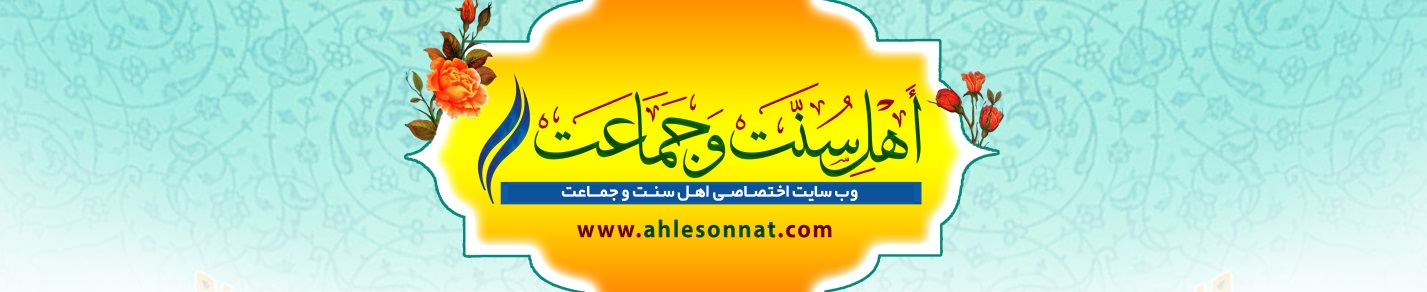 ﺑﺮﮒ ﻫﺎﯾﯽ ﺍﺯ ﺯﻧﺪﮔﺎﻧﯽ ﺷﯿﺦ ﺍﻻﺳﻼﻡ ﺍﺑﻦ ﺗﯿﻤﯿﻪﺍﺯ ﻣﻌﺮﻭﻓﺘﺮﯾﻦ ﺷﺎﮔﺮﺩﺍﻥ ﺍﺑﻦ ﺗﯿﻤﯿﻪ ﺭﺍ ﻣﯿﺘﻮﺍﻥ ﺍﺑﻦ ﻗﯿﻢﺍﻟﺠﻮﺯﯾﻪ ﻭ ﺍﺑﻦ ﮐﺜﯿﺮ ﻧﺎﻡ ﺑﺮﺩ .ﻭ ﺍﺯ ﻣﻌﺮﻭﻓﺘﺮﯾﻦ ﮐﺘﺎﺑﻬﺎﯼ ﺍﺑﻦ ﺗﯿﻤﯿﻪ ﺭﺍ ﻣﯿﺘﻮﺍﻥ " ﻣﺠﻤﻮﻉﺍﻟﻔﺘﺎﻭﯼ " ﺭﺍ ﻧﺎﻡ ﺑﺮﺩ ﮐﻪ ﻋﺒﺎﺭﺕ ﺍﺳﺖ ﺍﺯ ﻣﺠﻤﻮﻉ ﺍﯼﮔﺮﺍﻧﺒﻬﺎ ﺍﺯ ﻓﺘﺎﻭﺍﯼ ﺍﯾﺸﺎﻥ ﮐﻪ ﻧﺰﺩﯾﮏ ﺑﻪ 40 ﺟﻠﺪ ﮐﺘﺎﺏﻣﯿﺮﺳﺪ.ﺑﺮﺍﯼ ﻣﻌﻠﻮﻣﺎﺕ ﺑﯿﺸﺘﺮ ﺩﺭ ﻣﻮﺭﺩ ﺷﯿﺦ ﺍﻻﺳﻼﻡ ﺍﺑﻦ ﺗﯿﻤﯿﻪﻣﺨﺘﺼﺮﯼ ﺍﺯ ﺯﻧﺪﮔﯿﻨﺎﻣﻪ ﺍﯾﺸﺎﻥ ﺭﺍ ﺫﮐﺮ ﻣﯿﮑﻨﯿﻢ : :ﻫﺮ ﺍﺯ ﮔﺎﻫﯽ ﺧﺪﺍﻭﻧﺪ ﻣﺘﻌﺎﻝ ﺑﺮﺍﯼ ﺍﯾﻦ ﺍﻣﺖ ﺭﺣﻤﺘﯽ ﺭﺍﻣﺒﻌﻮﺙ ﻣﯽ ﺩﺍﺭﺩ ﺗﺎ ﺍﻣﺮ ﺩﯾﻨﺶ ﺭﺍ ﺗﺠﺪﯾﺪ ﻧﻤﺎﯾﺪ ﻭ ﻣﺠﺪ ﻭﻋﻈﻤﺖ ﺭﺍ ﺑﻪ ﺁﻥ ﺑﺎﺯﮔﺮﺩﺍﻧﺪ ﻭ ﻫﻤﭽﻨﯿﻦ ﺁﻧﭽﻪ ﺍﺯ ﺁﻣﻮﺧﺘﻪﻫﺎﯼ ﺩﯾﻨﯽ ﺭﺍ ﮐﻪ ﮐﻬﻨﻪ ﻭ ﻓﺮﺍﻣﻮﺵ ﮔﺸﺘﻪ ﺭﺍ ﺩﻭﺑﺎﺭﻩ ﺯﻧﺪﻩﮔﺮﺩﺍﻧﺪ .ﺍﺯ ﺟﻤﻠﻪ ﯼ ﺍﯾﻦ ﻣﺠﺪﺩﯾﻦ : ﺷﯿﺦ ﺍﻻﺳﻼﻡ ﺍﺑﻦ ﺗﯿﻤﯿﻪ ﺭﺣﻤﻪﺍﻟﻠﻪ ﺗﻌﺎﻟﯽ ﺍﺳﺖ ﮐﻪ ﺩﺍﻧﺸﻤﻨﺪﯼ ﺟﺎﻣﻊ ﺍﻟﻌﻠﻮﻡ، ﺩﻋﻮﺗﮕﺮ ﺑﻪﺳﻮﯼ ﺧﺪﺍﻭﻧﺪ ﺑﺎﺭﯼ ﺗﻌﺎﻟﯽ، ﺑﺮﭘﺎﮐﻨﻨﺪﻩ ﯼ ﺣﻖ ﺑﻮﺩ. ﺍﺯﺑﺎﺭﺯﺗﺮﯾﻦ ﺻﻔﺎﺕ ﺍﯾﺸﺎﻥ : ﻋﻤﻞ ﺑﻪ ﺩﺍﻧﺴﺘﻪ ﻫﺎﯾﺶ، ﺁﺷﮑﺎﺭﮐﺮﺩﻥ ﺣﻖ ﻭ ﺣﻘﯿﻘﺖ ﻭ ﺯﻧﺪﮔﺎﻧﯽ ﺳﺮﺷﺎﺭ ﺍﺯ ﺍﺷﺘﻐﺎﻝ ﺑﻪﺗﺪﺭﯾﺲ ﻣﯽ ﺑﺎﺷﺪ؛ ﺑﻨﺎﺑﺮﺍﯾﻦ ﺩﺭ ﺁﻥ ﺑﻪ ﮐﻨﮑﺎﺵ ﭘﺮﺩﺍﺧﺘﻪ ﻭﺩﺭ ﺁﻥ ﺩﺭﻧﮓ ﻣﯽ ﻧﻤﺎﯾﯿﻢ ﮐﻪ ﻓﻮﺍﯾﺪ ﻭ ﺑﻬﺮﻩ ﻫﺎﯼ ﺑﺴﯿﺎﺭﯼﺩﺭ ﺁﻥ ﻧﻬﻔﺘﻪ ﺍﺳﺖ. ﺩﺭ ﺍﻭ ﺧﺒﺮﯼ ﺍﺯ ﻏﺮﻭﺭ ﻭ ﺗﮑﺒﺮ ﻧﺒﻮﺩ.ﺍﯾﺸﺎﻥ ﺩﺍﻧﺸﻤﻨﺪﯼ ﺭﺑﺎﻧﯽ، ﺍﻣﺎﻡ ﻭ ﻣﻔﺘﯽ ﺍﺋﻤﻪ ﻭ ﺩﺭﯾﺎﯼﻋﻠﻮﻡ ﺑﻮﺩ.ﮔﻔﺘﻪ ﻫﺎﯼ ﺩﺍﻧﺸﻤﻨﺪﺍﻥ ﺩﺭﺑﺎﺭﻩ ﯼ ﺍﺑﻦ ﺗﯿﻤﯿﻪ :ﺍﺑﻦ ﺗﯿﻤﯿﺔ ﺭﺣﻤﺔ ﺍﻟﻠﻪ ﻋﻠﯿﻪ ﮐﺴﯽ ﺑﻮﺩ ﮐﻪ ﺑﺮ ﺍﻫﻞ ﺑﺪﻋﺖﺳﺨﺘﮕﯿﺮ ﺑﻮﺩﻩ ﻭ ﯾﺎﺭ ﻭ ﻏﻤﺨﻮﺍﺭ ﺍﻫﻞ ﺳﻨﺖ ﺍﺳﺖ،ﺩﺭﺳﺘﯿﺰ ﺑﺎ ﺩﺷﻤﻨﺎﻥ ﺧﺪﺍ ﻭ ﺩﺭﺻﻠﺢ ﻭ ﺁﺷﺘﯽ ﺑﺎ ﺩﻭﺳﺘﺎﻥﭘﺮﻭﺭﺩﮔﺎﺭ، ﻋﻼﻗﻤﻨﺪﺗﺮﯾﻦ ﮐﺴﺎﻥ ﺑﻪ ﺳﻨﺖ ﻭ ﺳﺨﺖﺭﻭﯾﮕﺮﺩﺍﻥ ﺗﺮﯾﻦ ﺁﻧﺎﻥ ﺍﺯ ﺑﺪﻋﺖ : ﺍﯾﺸﺎﻥ ﻫﻤﺎﻧﺎ ﺷﻬﺮﻩ ﯼﻣﺸﺎﻫﯿﺮ، ﻣﺠﺪﺩ ﺩﻭﺭﺍﻥ، ﻣﺮﻭﺍﺭﯾﺪ ﺯﻣﺎﻧﻪ، ﺍﻣﺎﻡ ﻣﻔﺴﺮﻣﺤﺪﺙ ﺣﺎﻓﻆ ﻓﻘﯿﻪ ﻣﺠﺘﻬﺪ ﻣﺠﺎﻫﺪ ﺍﺣﯿﺎﮔﺮ ﺳﻨﺖ ﻭﺑﺮﮐﻨﻨﺪﻩ ﯼ ﺑﺪﻋﺖ ﻫﺎ : ﺷﯿﺦ ﺍﻹﺳﻼﻡ ﺗﻘﯽ ﺍﻟﺪﯾﻦﺍﺑﻮﺍﻟﻌﺒﺎﺱ ﺍﺣﻤﺪ ﺑﻦ ﻋﺒﺪﺍﻟﺤﻠﯿﻢ ﺑﻦ ﻋﺒﺪﺍﻟﺴﻼﻡ ﺑﻦ ﺗﯿﻤﯿﻪﺣﺮﺍﻧﯽ ﺩﻣﺸﻘﯽ ، ﺍﻣﺎﻡ ﺯﻣﺎﻧﻪ ﻭ ﻣﻘﺘﺪﯼ ﺑﻪ ﺩﺭ ﻋﺼﺮﺧﻮﯾﺶ، ﺑﺮﮐﺖ ﺩﻭﺭﺍﻥ ﻭ ﻧﻌﻤﺖ ﺭﻭﺯﮔﺎﺭ، ﺟﺎﻥ ﻭ ﺟﻬﺎﻥ ﺭﺍﺩﺭ ﯾﺎﺭﯼ ﺣﻖ ﻭ ﺣﻘﯿﻘﺖ ﻭ ﺑﺮﺍﻓﺮﺍﺷﺘﻦ ﭘﺮﭼﻢ ﺩﯾﻦ ﺑﺬﻝﻧﻤﻮﺩ ﻭ ﻋﻤﺮﯼ ﺭﺍ ﺩﺭ ﺩﻭﺭ ﺭﺍﻧﺪﻥ ﺑﺎﻃﻞ ﻭ ﺭﻧﺞ ﺑﺮﺩ ﻭﺷﻤﺸﯿﺮ ﺑﺮﮐﺸﯿﺪ ﻭ ﺣﻖ ﺭﺍ ﺑﻪ ﺟﺎﯼ ﺁﻭﺭﺩ ﻭ ﺟﺎﯾﮕﺎﻫﺶ ﺭﺍﺑﻪ ﺁﻥ ﺑﺎﺯﮔﺮﺩﺍﻧﺪ. ﺫﻫﺒﯽ ﺩﺭﺑﺎﺭﻩ ﯼ ﺍﯾﺸﺎﻥ ﻣﯽ ﮔﻮﯾﺪ : ﺷﯿﺦﻣﺎ ﺷﯿﺦ ﺍﻹﺳﻼﻡ ﯾﮕﺎﻧﻪ ﯼ ﺯﻣﺎﻥ ﺧﻮﯾﺶ ﻭ ﺩﺭﯾﺎﯼ ﻋﻠﻢ ﻭﺩﺍﻧﺶ ﺑﻮﺩ . ﺍﺑﻦ ﺳﯿﺪ ﺍﻟﻨﺎﺱ ﻣﯽ ﮔﻮﯾﺪ : ﺳﯿﺪ ﻭ ﺍﺳﺘﺎﺩ ﻣﺎﺟﻨﺎﺏ ﺍﻣﺎﻡ ﺩﺍﻧﺸﻤﻨﺪ ﻋﻼﻣﻪ ﯼ ﻓﺮﺯﺍﻧﻪ ﻭ ﺧﺒﺮﻩ، ﺣﺎﻓﻆ ﻭﭘﺎﺭﺳﺎ ﻭ ﭘﺮﻫﯿﺰﮔﺎﺭ، ﭘﯿﺸﻮﺍ ﻭ ﺷﯿﺦ ﺍﺳﻼﻡ ﻭ ﺳﺮﻭﺭ ﻋﻠﻤﺎ ﻭﺳﺮﻣﺸﻖ ﭘﯿﺸﻮﺍﯾﺎﻥ ﻭ ﺑﺰﺭﮔﺎﻥ، ﯾﺎﻭﺭ ﺳﻨﺖ ﻭ ﮐﻮﺑﻨﺪﻩ ﯼﺑﺪﻋﺖ، ﺣﺠﺖ ﺧﺪﺍﻭﻧﺪ ﺑﺮ ﺑﻨﺪﮔﺎﻥ، ﺑﺎﺯﺩﺍﺭﻧﺪﻩ ﯼ ﮐﺠﺮﻭﺍﻥﻭ ﺳﺮﮐﺸﺎﻥ ﺍﺳﺖ.ﺳﯿﻮﻃﯽ ﮔﻔﺘﻪ ﺍﺳﺖ : ﺍﯾﺸﺎﻥ ﺷﯿﺦ ﺍﺳﻼﻡ ﺣﺎﻓﻆ، ﻧﮑﺘﻪﺳﻨﺞ، ﻓﻘﯿﻪ، ﻣﺠﺘﻬﺪ، ﻣﻔﺴﺮ، ﯾﮕﺎﻧﻪ ﯼ ﺯﻣﺎﻥ ﻭ ﯾﮑﯽ ﺍﺯﻣﺸﺎﻫﯿﺮﯼ ﮐﻪ ﺍﻗﯿﺎﻧﻮﺱ ﺩﺍﻧﺶ ﻭ ﺍﺯ ﺯﻣﺮﻩ ﯼ ﻣﻌﺪﻭﺩ ﻧﻮﺍﺑﻎﭘﺎﺭﺳﺎ ﻭ ﺩﺭﺩﺍﻧﻪ ﻫﺎ ﺑﻮﺩ. ﺍﻣﺎﻡ ﺷﻮﮐﺎﻧﯽ ﻣﯽ ﮔﻮﯾﺪ : ﭘﺲ ﺍﺯﺍﺑﻦ ﺣﺰﻡ ﮐﺴﯽ ﻣﺎﻧﻨﺪ ﻭﯼ ﺭﺍ ﻧﺪﯾﺪﻩ ﺍﻡ ﻭ ﮔﻤﺎﻥ ﻧﺪﺍﺭﻡ ﮐﻪﻓﺎﺻﻠﻪ ﯼ ﺯﻣﺎﻧﯽ ﺑﯿﻦ ﺍﯾﻦ ﺩﻭ ﻣﺮﺩ ﻫﻤﺎﻧﻨﺪ ﺍﯾﺸﺎﻥ ﯾﺎﻣﺪﻋﯽ ﺁﻥ ﺭﺍ ﺑﻪ ﺧﻮﺩ ﺩﯾﺪﻩ ﺑﺎﺷﺪ . ﺍﺑﻦ ﺩﻗﯿﻖ ﺍﻟﻌﯿﺪ ﺑﻌﺪﺍﺯ ﺁﻧﮑﻪ ﺍﺯ ﻭﯼ ﺳﺆﺍﻝ ﮐﺮﺩﻧﺪ : ﺁﯾﺎ ﺍﻭ ﺭﺍ ﺩﯾﺪﻩ ﺍﯼ؟ ﭘﺎﺳﺦﺩﺍﺩ : ﺍﻭ ﺭﺍ ﺩﯾﺪﻩ ﺍﻡ . ﮔﻔﺘﻨﺪ : ﺑﺎ ﺍﻭ ﺳﺨﻦ ﻧﯿﺰ ﮔﻔﺘﻪ ﺍﯼ؟ﮔﻔﺖ : ﺑﺎ ﻭﯼ ﺳﺨﻦ ﮔﻔﺘﻪ ﺍﻡ. ﭘﺮﺳﯿﺪﻧﺪ : ﺑﺎ ﻭﯼ ﺑﻪ ﻣﻨﺎﻇﺮﻩﻧﺸﺴﺘﻪ ﺍﯼ؟ ﭘﺎﺳﺦ ﺩﺍﺩ : ﺧﯿﺮ . ﮔﻔﺘﻨﺪ : ﭼﺮﺍ؟ ﮔﻔﺖ : ﭼﻮﻥﺍﻭ ﺳﺨﻦ ﮔﻔﻦ ﺩﻭﺳﺖ ﺩﺍﺷﺖ ﻭ ﻣﻦ ﺧﺎﻣﻮﺷﯽ ﺭﺍ . ( ﯾﻌﻨﯽﺍﻭ ﻭﻗﺘﯽ ﺑﻪ ﺳﺨﻦ ﻣﯽ ﭘﺮﺩﺍﺧﺖ ﻫﻤﭽﻮﻥ ﺳﯿﻠﯽ ﭘﯿﺸﺮﻭﺑﻮﺩ ﻭ ﺑﺮﺍﯼ ﺁﻧﮑﻪ ﺍﻭ ﺩﺭﯾﺎﯼ ﺩﺍﻧﺶ ﺑﻮﺩ . ) ﭘﺮﺳﯿﺪﻧﺪ : ﺩﺭﺑﺎﺭﻩﯼ ﺍﻭ ﭼﻪ ﻣﯽ ﮔﻮﯾﯽ؟ ﮔﻔﺖ : ﮔﻮﯾﻢ ﮐﻪ ﺍﻭ ﮐﺴﯽ ﭼﻮﻥﺧﻮﺩ ﺭﺍ ﻫﺮﮔﺰ ﻧﺪﯾﺪ . ﺍﺑﻦ ﺣﺠﺮ ﻣﯽ ﮔﻮﯾﺪ : ﺷﻬﺮﺕ ﺍﻣﺎﻣﺖﺷﯿﺦ ﺗﻘﯽ ﺍﻟﺪﯾﻦ ﺍﻇﻬﺮ ﻣﻦ ﺍﻟﺸﻤﺲ ﺍﺳﺖ . ﻣﻠﻘﺐ ﺳﺎﺧﺘﻦﺍﯾﺸﺎﻥ ﺑﻪ ﻋﻨﻮﺍﻥ ﺷﯿﺦ ﺍﻻﺳﻼﻡ ﺍﺯ ﺣﯿﺎﺕ ﻭﯼ ﺗﺎ ﮐﻨﻮﻥ ﺑﺮﺯﺑﺎﻥ ﺩﺍﻧﺎﯾﺎﻥ ﺟﺎﺭﯾﺴﺖ ﻭ ﺩﺭ ﻃﻮﻝ ﻓﺮﺩﺍﻫﺎ ﻧﯿﺰ ﻫﻤﭽﻮﻥﮔﺬﺷﺘﻪ ﺍﺩﺍﻣﻪ ﺧﻮﺍﻫﺪ ﯾﺎﻓﺖ ﻭ ﺟﺰ ﺍﻓﺮﺍﺩ ﻧﺎﺁﮔﺎﻩ ﻭ ﺑﯽﺍﻧﺼﺎﻑ ﮐﺴﯽ ﻣﻨﮑﺮ ﺍﯾﻦ ﻋﻨﻮﺍﻥ ﻧﯿﺴﺖ. ﺍﻭ ﺑﺰﺭﮒ ﺗﺮﯾﻦﻗﯿﺎﻡ ﺭﺍ ﻋﻠﯿﻪ ﺑﺪﻋﺘﮕﺮﺍﻥ، ﺭﻭﺍﻓﺾ، ﺣﻠﻮﻟﯿﻪ ﻭ ﺍﺗﺤﺎﺩﯾﻪﺑﺮﺍﻧﮕﯿﺨﺖ. ﺍﺩﺍﻣﻪ ﻣﯽ ﺩﻫﺪ : ﺩﺭ ﻣﻮﺭﺩ ﺑﺮﺗﺮﯼ ﺍﻭ ﺩﺭ ﺩﺭﺩﺍﻧﺶ ﻫﺎ ﻭ ﺑﺎﺯﺷﻨﺎﺳﯽ ﮔﻔﺘﺎﺭ ﻭ ﻣﻔﻬﻮﻡ ﺍﺯ ﻫﻤﺪﯾﮕﺮ،ﺑﺰﺭﮔﺎﻥ ﻫﻢ ﻋﺼﺮ ﻭﯼ ﺍﻋﻢ ﺍﺯ ﺍﻣﺎﻣﺎﻥ ﺷﺎﻓﻌﯽ ﻭﺩﺍﻧﺸﻤﻨﺪﺍﻥ ﺣﻨﺒﻠﯽ ﺑﺪﺍﻥ ﺍﺯﻋﺎﻥ ﺩﺍﺷﺘﻨﺪ.ﺍﺑﻮﺍﻟﺤﺠﺎﺝ ﻣﺰﯼ ﻣﯽ ﮔﻮﯾﺪ : ﭼﻮﻥ ﺍﻭ ﮐﺴﯽ ﺭﺍ ﻧﺪﯾﺪﻩ ﺍﻡ .ﺍﯾﻦ ﺩﺭﺣﺎﻟﯽ ﺍﺳﺖ ﮐﻪ ﺍﺑﻮﺍﻟﺤﺠﺎﺝ ﺍﺯ ﻧﮑﺘﻪ ﺳﻨﺞ ﺗﺮﯾﻦﺩﺍﻧﺸﻤﻨﺪﺍﻥ ﻭ ﺣﺎﻓﻈﯽ ﮐﺎﺭﺁﺯﻣﻮﺩﻩ ﻭ ﺭﯾﺰﺑﯿﻦ ﺑﻮﺩ ﮐﻪﺗﺴﻠﻂ ﺑﺴﯿﺎﺭﯼ ﺑﺮ ﺟﺮﺡ ﻭ ﺗﻌﺪﯾﻞ ﻭ ﻋﻠﻢ ﺭﺟﺎﻝ ﻭ ﺍﺳﺎﻧﯿﺪﺩﺍﺷﺖ، ﺩﺭﺑﺎﺭﻩ ﯼ ﺷﯿﺦ ﺍﻹﺳﻼﻡ ﻣﯽ ﮔﻮﯾﺪ : ﮐﺴﯽ ﭼﻮﻥ ﺍﻭﺭﺍ ﻧﺪﯾﺪﻩ ﺍﻡ ﻭ ﺍﻭ ﻧﯿﺰ ﭼﻮﻥ ﺧﻮﺩ ﮐﺴﯽ ﺭﺍ ﻧﺪﯾﺪﻩ ﺍﺳﺖ .ﮐﺴﯽ ﺭﺍ ﺩﺍﻧﺎﺗﺮ ﺑﻪ ﮐﺘﺎﺏ ﺧﺪﺍ ﻭ ﺳﻨﺖ ﺭﺳﻮﻝ ﺍﻟﻠﻪ ﺻﻠﯽﺍﻟﻠﻪ ﻋﻠﯿﻪ ﻭ ﺳﻠﻢ ﻭ ﭘﺎﯾﺒﻨﺘﺮ ﺍﺯ ﻭﯼ ﺑﺪﺍﻥ ﺭﺍ ﻧﯿﺎﻓﺘﻪ ﺍﻡ .ﮐﻮﺩﮐﯽ ﻭ ﺩﻭﺭﺍﻥ ﺟﻮﺍﻧﯽ ﺍﺑﻦ ﺗﯿﻤﯿﻪ :ﺷﯿﺦ ﺍﻻﺳﻼﻡ ﺍﻧﺴﺎﻧﯽ ﭘﺮﻫﯿﺰﮔﺎﺭ، ﭘﺎﮎ، ﺯﺍﻫﺪ ﻭ ﭘﺎﺭﺳﺎ،ﻋﺎﺑﺪﯼ ﺑﯽ ﻋﻼﻗﻪ ﺑﻪ ﺩﻧﯿﺎ، ﺑﺴﯿﺎﺭ ﺭﻭﺯﻩ ﺩﺍﺭ ﻭ ﺷﺐ ﺯﻧﺪﻩﺩﺍﺭ ﺑﻮﺩ، ﻫﻤﻮﺍﺭﻩ ﺑﻪ ﺫﮐﺮ ﭘﺮﻭﺭﺩﮔﺎﺭﺵ ﻣﺸﻐﻮﻝ ﺑﻮﺩ ﺩﺭﺣﺪ ﻭ ﻣﺮﺯﻫﺎﯾﯽ ﮐﻪ ﺧﺪﺍﻭﻧﺪ ﻋﺰﻭﺟﻞ ﻧﻬﺎﺩﻩ ﻣﯽ ﺍﯾﺴﺘﺎﺩ،ﺍﻣﺮ ﺑﻪ ﻣﻌﺮﻭﻑ ﻭ ﻧﻬﯽ ﺍﺯ ﻣﻨﮑﺮ ﻣﯽ ﻧﻤﻮﺩ، ﻫﻤﺘﯽ ﺑﺴﯿﺎﺭﺑﻠﻨﺪ ﻭ ﻫﻤﭽﻮﻥ ﮐﻮﻩ ﺩﺍﺷﺖ، ﺍﺯ ﺩﺍﻧﺶ ﺳﯿﺮ ﻧﻤﯽ ﺷﺪ ﻭﻣﻄﺎﻟﻌﻪ ﺳﯿﺮﺍﺑﺶ ﻧﻤﯽ ﻧﻤﻮﺩ، ﺍﺯ ﮐﺜﺮﺕ ﮐﺎﺭ ﻭ ﺗﻼﺵﺧﺴﺘﻪ ﻧﻤﯽ ﺷﺪ ﻭ ﺍﺯ ﮐﺎﻭﺵ ﻭ ﺑﺮﺭﺳﯽ ﺩﺳﺖ ﻧﻤﯽ ﮐﺸﯿﺪ.ﺁﺛﺎﺭ ﻧﺠﺎﺑﺖ ﺩﺭ ﻫﻤﺎﻥ ﮐﻮﺩﮐﯽ ﺩﺭ ﻭﯼ ﭘﯿﺪﺍ ﺑﻮﺩ. ﮐﻮﺩﮐﯽﺑﺎﻫﻮﺵ، ﺯﯾﺮﮎ ﻭ ﺩﺍﺭﺍﯼ ﺣﺎﻓﻈﻪ ﺍﯼ ﻗﻮﯼ ﺑﻮﺩ .ﭼﻨﺎﻥ ﺷﻬﺮﺕ ﯾﺎﻓﺘﻪ ﻭ ﺁﻭﺍﺯﻩ ﺍﺵ ﺑﺮﺧﺎﺳﺘﻪ ﺑﻮﺩ ﮐﻪﺍﺳﺘﺎﺩﯼ ﺩﺭ ﺷﻬﺮ ﺣﻠﺐ ﮐﻪ ﺷﻬﺮﺕ ﻭﯼ ﺩﺭ ﻫﻤﺎﻥ ﺧﺮﺩﺳﺎﻟﯽﺍﺵ ﺑﻪ ﮔﻮﺵ ﻭﯼ ﺧﻮﺭﺩﻩ ﺑﻮﺩ ﺁﻣﺪ ﻭ ﻓﺮﺻﺖ ﺭﺍ ﻏﻨﯿﻤﺖﺷﻤﺮﺩ ﻭ ﺍﺯ ﻭﯼ ﺳﺆﺍﻻﺗﯽ ﺑﻪ ﻋﻤﻞ ﺁﻭﺭﺩ ﻭ ﻭﻗﺘﯽ ﮐﻪﭘﺎﺳﺨﺶ ﺭﺍ ﺩﺍﺩ، ﺧﻮﺍﺳﺖ ﺗﺎ ﺣﻔﻆ ﺍﻭ ﺭﺍ ﺑﯿﺎﺯﻣﺎﯾﺪ، ﻟﻮﺡﺑﺰﺭﮔﯽ ﺑﻪ ﻫﻤﺮﺍﻩ ﺩﺍﺷﺖ، ﮔﻔﺖ : ﭘﺴﺮﻡ ! ﺍﯾﻦ ﻟﻮﺡ ﺭﺍ ﺑﮕﯿﺮﻭ ﺁﻥ ﺭﺍ ﭘﺎﮎ ﮐﻦ . ﺳﭙﺲ ﺑﻌﻀﯽ ﺍﺯ ﺍﺣﺎﺩﯾﺚ ﺭﺍ ﺑﺮ ﺁﻥﻧﻮﺷﺖ ﻭ ﺁﻥ ﻫﺎ ﺭﺍ ﯾﮏ ﺑﺎﺭ ﺑﺮﺍﯼ ﺍﻭ ﺑﺮﺧﻮﺍﻧﺪ، ﺳﭙﺲ ﻟﻮﺡﺭﺍ ﺑﻪ ﺍﻭ ﺩﺍﺩ ﻭ ﮔﻔﺖ : ﻣﯽ ﺗﻮﺍﻧﯽ ﺍﯾﻦ ﺍﺣﺎﺩﯾﺚ ﺭﺍ ﺑﺮﺍﯾﻢﺑﺨﻮﺍﻧﯽ؟ ﺍﺑﻦ ﺗﯿﻤﯿﻪ ﺁﻥ ﻫﺎ ﺭﺍ ﺑﺮﺍﯾﺶ ﺍﺯ ﺣﻔﻆ ﺧﻮﺍﻧﺪ،ﺷﯿﺦ ﺷﮕﻔﺖ ﺯﺩﻩ ﺷﺪ ﻭ ﮔﻔﺖ : ﭘﺴﺮ ﺟﺎﻥ ﺍﯾﻦ ﻫﺎ ﺭﺍ ﭘﺎﮎﮐﻦ. ﺳﭙﺲ ﺗﻌﺪﺍﺩﯼ ﺍﺯ ﺍﺳﺎﻧﯿﺪ ﺭﺍ ﺑﺮﮔﺰﯾﺪ ﻭ ﺁﻥ ﻫﺎ ﺭﺍ ﺑﺮﺭﻭﯼ ﻟﻮﺡ ﻧﮕﺎﺷﺖ. ﺁﻧﮕﺎﻩ ﮔﻔﺖ : ﺍﯾﻦ ﺍﺳﺎﻧﯿﺪ ﺭﺍ ﻧﮕﺎﻫﯽﺑﯿﺎﻧﺪﺍﺯ. ﻟﻮﺡ ﺭﺍ ﺑﻪ ﺍﻭ ﺩﺍﺩ ﻭ ﺍﻭ ﻧﯿﺰ ﺁﻥ ﻫﺎ ﺭﺍ ﺍﺯ ﺣﻔﻆﺑﺮﺍﯼ ﻭﯼ ﺑﺎﺯﺧﻮﺍﻧﺪ. ﺷﯿﺦ ﮐﻪ ﺑﺴﯿﺎﺭ ﺍﺯ ﺳﺮﻋﺖ ﺣﻔﻆ ﻭﻓﺮﺍﮔﯿﺮﯼ ﺍﯾﻦ ﮐﻮﺩﮎ ﺑﻪ ﺷﮕﻔﺖ ﺁﻣﺪﻩ ﺑﻮﺩ ﺩﺭﺳﺘﺎﯾﺶﻣﻨﺰﻟﺖ ﻭﯼ ﮔﻔﺖ : ﺑﺪﻭﻥ ﺗﺮﺩﯾﺪ ﺍﯾﻦ ﮐﻮﺩﮎ ﺷﺄﻥ ﻭ ﻣﻨﺰﻟﺘﯽﺑﺰﺭﮒ ﺧﻮﺍﻫﺪ ﺩﺍﺷﺖ، ﭼﻮﻥ ﮐﺴﯽ ﻣﺎﻧﻨﺪ ﺍﻭ ﺩﯾﺪﻩ ﻧﺸﺪﻩﺍﺳﺖ . ﺍﻟﺒﺘﻪ ﻫﻤﺎﻧﻄﻮﺭ ﻧﯿﺰ ﺷﺪ.ﺷﯿﺦ ﺍﻻﺳﻼﻡ ﺍﺯ ﻫﻤﺴﺎﻻﻥ ﺧﻮﺩ ﺩﺭ ﺣﻔﻆ ﻭ ﻭﺳﻌﺖﺍﻃﻼﻋﺎﺕ ﻭ ﮐﺎﺭ ﻭ ﺗﻼﺵ ﺑﺴﯿﺎﺭ ﭘﯿﺸﯽ ﺟﺴﺖ، ﺗﺎ ﺁﻧﮑﻪ ﺑﻪﺩﺭﺟﻪ ﯼ ﺍﻓﺘﺎﺀ ﺭﺳﯿﺪ ﻭ ﺣﺎﻝ ﺁﻧﮑﻪ ﺗﻨﻬﺎ ﺑﯿﺴﺖ ﺳﺎﻝ ﺳﻦﺩﺍﺷﺖ. ﺁﻧﮕﺎﻩ ﺑﻪ ﺷﺮﻭﻉ ﺑﻪ ﮔﺮﺩﺁﻭﺭﯼ ﻭ ﺗﺄﻟﯿﻒ ﮐﺘﺐ ﮐﺮﺩﺗﺎ ﺁﻧﮑﻪ ﺑﻪ ﺩﺭﺟﻪ ﯼ ﺍﻣﺎﻣﺖ ﺭﺳﯿﺪ. ﺍﻣﺎﻣﯽ ﮐﻪ ﺩﺭ ﻫﺮﺯﻣﯿﻨﻪ ﺍﯼ ﮐﺴﯽ ﺑﻪ ﮔﺮﺩﺵ ﻫﻢ ﻧﻤﯽ ﺭﺳﯿﺪ . ﻭﻗﺘﯽ ﺩﺭ ﺑﺎﺭﻩﯼ ﻓﻦ ﻭ ﻣﻬﺎﺭﺗﯽ ﺍﺯ ﻭﯼ ﻣﯽ ﭘﺮﺳﯿﺪﻧﺪ ﺑﺎ ﺷﻨﯿﺪﻥ ﺟﻮﺍﺏﻭﯼ ﻓﺮﺩ ﮔﻤﺎﻥ ﻣﯽ ﮐﺮﺩ ﮐﻪ ﻭﯼ ﺗﻨﻬﺎ ﺩﺭ ﻫﻤﯿﻦ ﺯﻣﯿﻨﻪﺗﺨﺼﺺ ﻭﺍﻻ ﺩﺍﺭﺩ ﮐﻪ ﺍﯾﻨﭽﻨﯿﻦ ﺑﻪ ﺭﯾﺰﻩ ﮐﺎﺭﯼ ﻫﺎﯼ ﺁﻥﻭﺍﺭﺩ ﺍﺳﺖ.ﺗﺒﺤﺮ ﺍﯾﺸﺎﻥ ﺩﺭ ﺑﺴﯿﺎﺭﯼ ﺍﺯ ﻋﻠﻮﻡ :ﺩﺭ ﺗﻔﺴﯿﺮ ﺍﻓﺘﺨﺎﺭﺍﺕ ﻭ ﻣﻮﻓﻘﯿﺖ ﻫﺎﯼ ﺑﺴﯿﺎﺭ ﺩﺍﺷﺖ،ﻧﻤﻮﻧﻪ ﺍﯼ ﺩﺭ ﺣﻀﻮﺭ ﺫﻫﻦ ﺩﺍﺷﺘﻦ ﺁﯾﺎﺕ ﻭ ﺍﺳﺘﻨﺒﺎﻁﺍﺣﮑﺎﻡ ﺍﺯ ﻣﯿﺎﻥ ﺁﻥ ﻫﺎ ﺩﺍﺷﺖ. ﺫﻫﺒﯽ ﻣﯽ ﮔﻮﯾﺪ : ﻭﯼﺍﯾﻨﮕﻮﻧﻪ ﺧﻮﺩﺵ ﻭ ﻭﺳﻌﺖ ﺩﺍﯾﺮﻩ ﯼ ﺍﺳﺘﺪﻻﻻﺗﺶ ﺭﺍﺗﻮﺻﯿﻒ ﻣﯽ ﻧﻤﺎﯾﺪ : ﺍﺗﻔﺎﻕ ﻣﯽ ﺍﻓﺘﺎﺩ ﮐﻪ ﺑﺮﺍﯼ ﯾﮏ ﺁﯾﻪﻧﺰﺩﯾﮏ ﺑﻪ ﯾﮑﺼﺪ ﺗﻔﺴﯿﺮ ﺭﺍ ﺩﺭﻣﯽ ﯾﺎﻓﺘﻢ، ﺁﻧﮕﺎﻩ ﺍﺯﺧﺪﺍﻭﻧﺪ ﺟﻞ ﺟﻼﻟﻪ ﺗﻘﺎﺿﺎﯼ ﻓﻬﻤﯿﺪﻥ ﺁﻥ ﺭﺍ ﻧﻤﻮﺩﻩ ﻭ ﻣﯽﮔﻔﺘﻢ : ﯾﺎ ﻣﻌﻠﻢ ﺍﺑﺮﺍﻫﯿﻢ ﻣﺮﺍ ﺑﯿﺎﻣﻮﺯ. ﺩﺭﺑﺎﺭﻩ ﯼ ﻋﻠﻢ ﺁﺛﺎﺭ ﻭﺍﺣﺎﺩﯾﺚ ﺍﻣﺎ ﻭﯼ ﭼﻮﻥ ﮐﻮﻫﯽ ﺭﺍﺳﺦ ﺩﺭ ﺣﻔﻆ ﻭ ﺩﻗﺖﻓﻬﻢ، ﻧﻘﺪ ﻭ ﻣﻮﺷﮑﺎﻓﯽ، ﭘﮋﻭﻫﺶ ﻭ ﻧﮕﺎﺭﺵ ﺑﻮﺩ. ﺫﻫﺒﯽﻣﯽ ﮔﻮﯾﺪ : ﺍﻭ ﻣﻬﺎﺭﺕ ﻭ ﺗﺴﻠﻂ ﮐﺎﻣﻠﯽ ﺑﺮ ﻋﻠﻢ ﺭﺟﺎﻝ، ﺟﺮﺡﻭ ﺗﻌﺪﯾﻞ ﻭ ﻃﺒﻘﺎﺕ ﺁﻥ ﻫﺎ ﻭ ﺷﻨﺎﺧﺖ ﻓﻨﻮﻥ ﻭ ﻣﻬﺎﺭﺕ ﻫﺎﯼﺣﺪﯾﺚ ﻭ ﺑﻪ ﻋﺎﻟﯽ ﻭ ﻧﺎﺯﻝ ﻭ ﺻﺤﯿﺢ ﻭ ﺳﻘﯿﻢ ﻭ ﺑﺮ ﺣﻔﻆﻣﺘﻮﻥ ﺩﺍﺷﺖ. ﺑﺮﺍﯼ ﻫﻤﯿﻦ ﯾﮕﺎﻧﻪ ﺷﻨﺎﺧﺘﻪ ﻣﯽ ﺷﺪ ﻭ ﺩﺭﺯﻣﺎﻥ ﺧﻮﺩ ﮐﺴﯽ ﺑﻪ ﭘﺎﯼ ﺍﻭ ﺩﺭ ﯾﺎﺩﺁﻭﺭﯼ ﺍﺣﺎﺩﯾﺚ ﻭﺍﺳﺘﺨﺮﺍﺝ ﺩﻻﯾﻞ ﺍﺯ ﺁﻥ ﻫﺎ ﻧﻤﯽ ﺭﺳﯿﺪ ﻭ ﺩﺭ ﺩﺍﻋﯿﻪ ﯼﺍﺣﺎﺩﯾﺚ ﮐﺘﺎﺏ ﻫﺎﯼ ﺷﺸﮕﺎﻧﻪ ﻭ ﻣﺴﻨﺪ ﺍﺣﻤﺪ ﺍﻭ ﻧﻬﺎﯾﺖﮐﺎﺭ ﺑﻮﺩ.ﺫﻫﺒﯽ ﺩﺭﺑﺎﺭﻩ ﯼ ﻭﯼ ﻣﯽ ﮔﻮﯾﺪ : ﻫﺮ ﺣﺪﯾﺜﯽ ﮐﻪ ﺍﺑﻦ ﺗﯿﻤﯿﻪﺍﺯ ﺁﻥ ﺍﻃﻼﻉ ﻧﺪﺍﺷﺘﻪ ﺑﺎﺷﺪ، ﺍﺻﻼً ﺣﺪﯾﺚ ﻧﯿﺴﺖ. ﺍﻭﮐﺴﯽ ﺍﺳﺖ ﮐﻪ ﻣﺮﺩﻣﺎﻥ ﺭﺍ ﺑﺎ ﺣﺪﯾﺚ ﭘﯿﻮﻧﺪ ﺩﺍﺩ ﺑﯽ ﺁﻧﮑﻪﺑﻪ ﻭﺍﺳﻄﻪ ﯼ ﺍﯾﻦ ﺣﺪﯾﺚ ﻭ ﺁﺛﺎﺭ ﺑﻪ ﺗﻌﻈﯿﻢ ﺑﺸﺮ ﻣﺘﻮﺳﻞﺷﻮﺩ. ﺟﺎﯼ ﻫﯿﭻ ﻓﺨﺮ ﻭ ﺷﮕﻔﺘﯽ ﻧﯿﺴﺖ ﭼﻮﻥ ﺍﯾﻦ ﺷﯿﻮﻩﯼ ﻋﻠﻤﺎ ﺭﺑﺎﻧﯽ ﭘﯿﺶ ﺍﺯ ﻭﯼ ﻧﯿﺰ ﺑﻮﺩﻩ ﺍﺳﺖ . ﺍﺯ ﺟﻤﻠﻪ ﺍﻣﺎﻡﺍﺑﻮﺣﻨﯿﻔﻪ ﮐﻪ ﻣﯽ ﻓﺮﻣﺎﯾﺪ : ﻫﺮﮔﺎﻩ ﺩﯾﺪﯾﺪ ﮐﻪ ﮔﻔﺘﻪ ﯼ ﻣﻦﺑﺎ ﮔﻔﺘﻪ ﻫﺎﯼ ﺭﺳﻮﻝ ﺍﻟﻠﻪ ﺻﻠﯽ ﺍﻟﻠﻪ ﻋﻠﯿﻪ ﻭ ﺳﻠﻢ ﻣﺨﺎﻟﻒﺍﺳﺖ ﻓﺮﻣﺎﯾﺶ ﺭﺳﻮﻝ ﺍﻟﻠﻪ ﺻﻠﯽ ﺍﻟﻠﻪ ﻋﻠﯿﻪ ﻭ ﺳﻠﻢﺑﺮﮔﯿﺮﯾﺪ ﻭ ﮔﻔﺘﻪ ﯼ ﻣﺮﺍ ﺑﻪ ﺩﯾﻮﺍﺭ ﺑﮑﻮﺑﯿﺪ . ﯾﺎ ﺍﻣﺎﻡ ﻣﺎﻟﮏ،ﺍﻣﺎﻡ ﻋﻠﻢ ﻭ ﺩﺍﻧﺶ ﮐﻪ ﺍﻣﺎﻡ ﺷﺎﻓﻌﯽ ﺩﺭﺑﺎﺭﻩ ﯼ ﻭﯼ ﻣﯽﮔﻮﯾﺪ : ﻫﺮﮔﺎﻩ ﺻﺤﺒﺖ ﺍﺯ ﺣﺪﯾﺚ ﺑﺎﺷﺪ ﻣﺎﻟﮏ ﺳﺘﺎﺭﻩﺍﯾﺴﺖ . ﺍﻣﺎﻡ ﻣﺎﻟﮏ ﻣﯽ ﻓﺮﻣﺎﯾﺪ : ﺳﺨﻦ ﻫﺮﮐﺴﯽ ﻗﺎﺑﻞﭘﺬﯾﺮﺵ ﻭ ﺭﺩ ﺷﺪﻥ ﻫﺴﺖ ﺟﺰ ﺻﺎﺣﺐ ﺍﯾﻦ ﻗﺒﺮ. ﻭﻗﺘﯽ ﺍﺯﺍﻣﺎﻡ ﺷﺎﻓﻌﯽ ﺩﺭ ﻣﻮﺭﺩ ﯾﮏ ﻣﺴﺄﻟﻪ ﺳﺆﺍﻝ ﺷﺪ، ﯾﮑﯽ ﺍﺯﯾﺎﺭﺍﻥ ﻭﯼ ﺁﻥ ﺭﺍ ﺑﺎ ﺣﺪﯾﺜﯽ ﺍﺯ ﭘﯿﺎﻣﺒﺮ ﺻﻠﯽ ﺍﻟﻠﻪ ﻋﻠﯿﻪ ﻭﺳﻠﻢ ﭘﺎﺳﺦ ﮔﻔﺖ، ﺁﻥ ﻓﺮﺩ ﺳﺆﺍﻝ ﮐﻨﻨﺪﻩ ﮔﻔﺖ : ﺍﯼﺷﺎﻓﻌﯽ ! ﺁﯾﺎ ﺷﻤﺎ ﺍﯾﻦ ﮔﻔﺘﻪ ﺭﺍ ﻣﯽ ﭘﺬﯾﺮﯼ؟ ﻭﯼ ﭘﺎﺳﺦﺩﺍﺩ : ﻣﻦ ﭼﻪ ﮐﺴﯽ ﻫﺴﺘﻢ ﮐﻪ ﺑﺨﻮﺍﻫﻢ ﺁﻥ ﺭﺍ ﺑﭙﺬﯾﺮﻡ؟ﻫﺮﮔﺰ ﻣﺮﺍ ﺩﯾﺪﻩ ﺍﯼ ﮐﻪ ﺍﺯ ﮐﻠﯿﺴﺎ ﺑﯿﺮﻭﻥ ﺑﯿﺎﯾﻢ؟ ! ﺁﯾﺎ ﻫﯿﭻﺯﻧﺎﺭﯼ ﺑﺮ ﮐﻤﺮ ﻣﻦ ﻣﯽ ﺑﯿﻨﯽ؟ ! ﻣﻦ ﮐﻪ ﻫﺴﺘﻢ ﮐﻪ ﻓﺮﻣﺎﯾﺶﺭﺳﻮﻝ ﺧﺪﺍ ﺻﻠﯽ ﺍﻟﻠﻪ ﻋﻠﯿﻪ ﻭ ﺳﻠﻢ ﺭﺍ ﻧﭙﺬﯾﺮﻡ؟ !ﺩﺍﺳﺘﺎﻥ ﻣﻨﺎﻇﺮﻩ ﯼ ﺍﻣﺎﻡ ﺷﺎﻓﻌﯽ ﺑﺎ ﺍﺳﺤﺎﻕ ﺑﻦ ﺭﺍﻫﻮﯾﻪﻣﻌﺮﻭﻑ ﺍﺳﺖ ﻭﻗﺘﯽ ﮐﻪ ﺍﻣﺎﻡ ﺍﺣﻤﺪ ﻭﺍﺭﺩ ﻣﺠﻠﺲ ﺍﻣﺎﻡﺷﺎﻓﻌﯽ ﺷﺪ ﻭ ﺑﻪ ﺍﺳﺤﺎﻕ ﮔﻔﺖ : ﻣﺮﺩﯼ ﺭﺍ ﺑﻪ ﺗﻮ ﻧﺸﺎﻥﺧﻮﺍﻫﻢ ﺩﺍﺩ ﮐﻪ ﺗﺎﮐﻨﻮﻥ ﻣﺎﻧﻨﺪﺵ ﺭﺍ ﻧﺪﯾﺪﻩ ﺍﯼ. ﻫﻨﮕﺎﻣﯽﮐﻪ ﺍﻣﺎﻡ ﺷﺎﻓﻌﯽ ﺭﺍ ﺩﯾﺪ، ﺟﻮﺍﻥ ﺗﺎﺯﻩ ﮐﺎﺭﯼ ﺭﺍ ﻣﺸﺎﻫﺪﻩﮐﺮﺩ ﻭ ﮔﻔﺖ : ﻣﺠﻠﺲ ﺍﺑﻦ ﻋﯿﯿﻨﻪ ﺭﺍ ﮐﻪ ﻣﯽ ﮔﻮﯾﺪ : ﻓﻼﻥ ﺍﺯﻓﻼﻥ ﺑﺮﺍﯼ ﻣﺎ ﺭﻭﺍﯾﺖ ﻧﻤﻮﺩ ﺭﺍ ﻭﺍﮔﺬﺍﺭﯾﻢ ﻭ ﺩﺭ ﻣﺠﻠﺲ ﺍﯾﻦﻧﻮﺟﻮﺍﻥ ﺑﻨﺸﯿﻨﯿﻢ؟ ﺍﻣﺎﻡ ﺍﺣﻤﺪ ﭘﺎﺳﺦ ﺩﺍﺩ : ﺍﮔﺮ ﺣﺪﯾﺚ ﺍﺑﻦﻋﯿﯿﻨﻪ ﺭﺍ ﺍﺯ ﺑﺎﻻ ﺍﺯ ﺩﺳﺖ ﺩﺍﺩﯼ ﺁﻥ ﺭﺍ ﺍﺯ ﺩﺳﺖ ﭘﺎﯾﯿﻦﻣﯽ ﺗﻮﺍﻧﯽ ﺩﺭﯾﺎﻓﺖ ﮐﻨﯽ ﻭﻟﯽ ﺍﮔﺮ ﺩﺍﻧﺶ ﺷﺎﻓﻌﯽ ﺭﺍ ﺍﺯﺩﺳﺖ ﺩﻫﯽ ﺟﺎﯼ ﺩﯾﮕﺮﯼ ﻧﻤﯽ ﺗﻮﺍﻧﯽ ﺍﻥ ﺭﺍ ﺑﯿﺎﺑﯽ. ﺑﻪ ﺍﯾﻦﺗﺮﺗﯿﺐ ﺁﻧﺎﻥ ﺩﺭ ﻣﺠﻠﺲ ﺍﻣﺎﻡ ﺷﺎﻓﻌﯽ ﻧﺸﺴﺘﻨﺪ ﻭ ﻣﺴﺄﻟﻪ ﺍﯼﮐﻪ ﻃﺮﺡ ﺷﺪﻩ ﺑﻮﺩ ﺍﯾﻦ ﺑﻮﺩ ﮐﻪ ﺁﯾﺎ ﺧﺎﻧﻪ ﻫﺎﯼ ﻣﮑﻪ ﻗﺎﺑﻞﻓﺮﻭﺧﺘﻦ ﻫﺴﺘﻨﺪ؟ ﺁﯾﺎ ﻣﯽ ﺗﻮﺍﻥ ﺁﻥ ﻫﺎ ﺭﺍ ﮐﺮﺍﯾﻪ ﺩﺍﺩ؟ ﻭﺁﯾﺎ ﻗﺎﺑﻞ ﺧﺮﯾﺪﺍﺭﯼ ﺷﺪﻥ ﻣﯽ ﺑﺎﺷﻨﺪ؟ ﺁﯾﺎ ﻗﺎﺑﻞ ﺗﻤﻠﮏﻫﺴﺘﻨﺪ ﯾﺎ ﺧﯿﺮ؟ ﺷﺎﻓﻌﯽ ﭘﺎﺳﺦ ﺩﺍﺩ : ﻗﺎﺑﻞ ﺗﻤﻠﮏ ﻫﺴﺘﻨﺪ ﻭﺧﺮﯾﺪ ﻭ ﻓﺮﻭﺵ ﺷﺪﻩ ﻭ ﮐﺮﺍﯾﻪ ﻧﯿﺰ ﺩﺍﻫﺪﻩ ﻣﯽ ﺷﻮﻧﺪ، ﻭﺑﺮﺍﯼ ﮔﻔﺘﻪ ﯼ ﺧﻮﯾﺶ ﺑﻪ ﺍﯾﻦ ﺣﺪﯾﺚ ﺍﺳﺘﺪﻻﻝ ﻧﻤﻮﺩ ﮐﻪﻫﻨﮕﺎﻣﯽ ﮐﻪ ﭘﯿﺎﻣﺒﺮ ﺧﺪﺍ ﺻﻠﯽ ﺍﻟﻠﻪ ﻋﻠﯿﻪ ﻭ ﺳﻠﻢ ﻣﮑﻪ ﺭﺍﻓﺘﺢ ﻧﻤﻮﺩ ﮔﻔﺘﻨﺪ : } ﺗﻨﺰﻝ ﻓﯽ ﺑﯿﺖ ﻋﻤﮏ؟ ﻗﺎﻝ : ﻭﻫﻞ ﺗﺮﮎﻟﻨﺎ ﻋﻘﯿﻞ ﻣﻦ ﺭﺑﺎﻉ { ﯾﻌﻨﯽ : « ﺁﯾﺎ ﺩﺭ ﺧﺎﻧﻪ ﯼ ﻋﻤﻮﯾﺖﺍﻗﺎﻣﺖ ﺧﻮﺍﻫﯽ ﻧﻤﻮﺩ؟ ﻓﺮﻣﻮﺩ : ﺁﯾﺎ ﻋﻘﯿﻞ ﺍﺯ ﺧﺮﯾﺪ ﺧﺎﻧﻪﻫﺎﯾﺶ ﭼﯿﺰﯼ ﺑﺮﺍﯼ ﻣﺎ ﮔﺬﺍﺭﺩﻩ ﺍﺳﺖ؟ » ﻓﻘﻪ ﻭ ﺣﮑﻢ ﺍﯾﻦﺣﺪﯾﺚ ﺑﺪﯾﻨﮕﻮﻧﻪ ﺍﺳﺖ : ﮐﻪ ﻋﻘﯿﻞ ﻫﻨﮕﺎﻣﯽ ﮐﻪ ﭘﺪﺭﺵﮐﺎﻓﺮ ﺑﻮﺩﻩ ﺍﺳﺖ ﺍﺭﺙ ﺑﺮﺩﻩ ﻭ ﺍﯾﻦ ﺍﺭﺙ ﺭﺍ ﺗﻤﻠﮏ ﻧﻤﻮﺩﻩﺍﺳﺖ ﻭ ﺍﯾﻦ ﺧﺎﻧﻪ ﻫﺎ ﺭﺍ ﺧﺮﯾﺪ ﻭ ﻓﺮﻭﺵ ﻧﻤﻮﺩﻩ ﺍﺳﺖ، ﻭﭘﯿﺎﻣﺒﺮ ﺻﻠﯽ ﺍﻟﻠﻪ ﻋﻠﯿﻪ ﻭﺳﻠﻢ ﻧﯿﺰ ﺁﻥ ﺭﺍ ﺗﺄﯾﯿﺪ ﮐﺮﺩﻩﺍﺳﺖ . ﺍﻣﺎﻡ ﺷﺎﻓﻌﯽ ﺍﯾﻦ ﺣﺪﯾﺚ ﺭﺍ ﮔﻮﺍﻩ ﺁﻭﺭﺩ. ﺍﻣﺎﺍﺳﺤﺎﻕ ﻣﺘﻮﺟﻪ ﻓﻘﻪ ﺍﯾﻦ ﺣﺪﯾﺚ ﻧﮕﺸﺖ ﻭ ﺑﺮ ﺍﯾﻦ ﺣﮑﻢﺍﻣﺎﻡ ﺷﺎﻓﻌﯽ ﺍﻋﺘﺮﺍﺽ ﮐﺮﺩ ﻭ ﮔﻔﺖ : ﻓﻼﻥ ﺍﺯ ﻓﻼﻥ ﺍﺯﻓﻼﻥ ﺍﺯ ﻋﺎﯾﺸﻪ ﻣﺮﺍ ﺧﺒﺮ ﺩﺍﺩﻩ ﺍﺳﺖ -ﻣﺘﻮﺟﻪ ﺑﺎﺷﯿﺪ ﮐﻪﺍﻭ ﺩﺭ ﺍﯾﻦ ﺟﺎ ﺩﺍﺭﺩ ﺩﺭﺑﺮﺍﺑﺮ ﻓﺮﻣﺎﯾﺶ ﭘﯿﺎﻣﺒﺮ ﺑﺎ ﺍﺳﺘﻔﺎﺩﻩﺍﺯ ﮔﻔﺘﻪ ﯼ ﺑﻬﺘﺮﯾﻦ ﺧﻼﯾﻖ ﭘﺲ ﺍﺯ ﺭﺳﻮﻝ ﺧﺪﺍ ﺻﻠﯽ ﺍﻟﻠﻪﻋﻠﯿﻪ ﻭ ﺳﻠﻢ ﻣﯽ ﺍﯾﺴﺘﺪ - ﮔﻔﺘﻪ ﺍﺳﺖ ﮐﻪ : ﻓﻼﻥ ﺍﺯ ﻓﻼﻥﺍﺯ ﻋﺎﯾﺸﻪ ﻧﻘﻞ ﻧﻤﻮﺩﻩ ﺍﺳﺖ : ﻧﻈﺮ ﻭﯼ ﭼﻨﯿﻦ ﻧﺒﻮﺩﻩ ﺍﺳﺖ، ﻭ ﻓﻼﻥ ﺍﺯ ﻓﻼﻥ ﺍﺯ ﺯﺑﯿﺮ ﺑﺮﺍﯼ ﻣﻦ ﺭﻭﺍﯾﺖ ﻧﻤﻮﺩﻩ ﺍﺳﺖ :ﮐﻪ ﻧﻈﺮ ﻭﯼ ﭼﻨﯿﻦ ﻧﺒﻮﺩﻩ ﺍﺳﺖ، ﻭ ﺑﻌﺪ ﻧﺎﻡ ﺗﻌﺪﺍﺩ ﺯﯾﺎﺩﯼﺍﺯ ﺻﺤﺎﺑﻪ ﺭﺍ ﺑﺮﺩ. ﺍﻣﺎﻡ ﺷﺎﻓﻌﯽ ﺑﺎ ﻋﺼﺒﺎﻧﯿﺖ ﺑﺮﺧﺎﺳﺖ ﻭﮔﻔﺖ : ﺍﯾﻦ ﺩﯾﮕﺮ ﮐﯿﺴﺖ؟ ﺑﻪ ﮔﻮﻧﻪ ﺍﯼ ﮐﻪ ﺍﺯ ﺷﺄﻥ ﻭﯼﺑﮑﺎﻫﺪ، ﮔﻔﺘﻨﺪ : ﺍﺑﻦ ﺭﺍﻫﻮﯾﻪ ﺍﺳﺖ، ﮔﻔﺖ : ﺗﻮ ﻓﻘﯿﻪﺧﺮﺍﺳﺎﻥ ﻫﺴﺘﯽ؟ ﮔﻔﺖ : ﭼﻨﯿﻦ ﻣﯽ ﭘﻨﺪﺍﺭﻧﺪ، ﺍﻣﺎﻡ ﮔﻔﺖ :ﮐﺎﺵ ﺑﭽﻪ ﺍﯼ ﺑﻮﺩﯼ ﻭ ﮔﻮﺷﻤﺎﻟﯽ ﺍﺕ ﻣﯽ ﺩﺍﺩﻡ، ﻣﻦ ﺑﻪ ﺗﻮﻣﯽ ﮔﻮﯾﻢ ﮐﻪ ﺭﺳﻮﻝ ﺍﻟﻠﻪ ﺻﻠﯽ ﺍﻟﻠﻪ ﻋﻠﯿﻪ ﻭ ﺳﻠﻢ – ﭘﺪﺭ ﻭﻣﺎﺩﺭﻡ ﻓﺪﺍﯾﺶ - ﭼﻨﯿﻦ ﻣﯽ ﮔﻮﯾﺪ ﻭ ﺗﻮ ﻣﯽ ﮔﻮﯾﯽ : ﻓﻼﻥﭼﻨﯿﻦ ﮔﻔﺖ ﻭ ﻓﻼﻥ ﭼﻨﺎﻥ ﮔﻔﺖ؟ ﺩﺭﺳﯽ ﺑﻪ ﺍﻭ ﺩﺍﺩ ﮐﻪﻫﺮﮔﺰ ﺍﺯ ﯾﺎﺩ ﻧﺒﺮﺩ. ﺍﻣﺎﻡ ﺍﺣﻤﺪ ﮔﻔﺘﻪ ﺍﺳﺖ : ﻧﻪ ﺍﺯ ﻣﻦﭘﯿﺮﻭﯼ ﮐﻨﯿﺪ ﻭ ﺑﭙﺬﯾﺮﯾﺪ ﻭ ﻧﻪ ﺍﺯ ﺍﺑﻦ ﻋﯿﯿﻨﻪ ﻭ ﻧﻪ ﺍﺯﺛﻮﺭﯼ، ﺑﻠﮑﻪ ﺍﺯ ﺟﺎﯾﯽ ﺑﺮﮔﯿﺮﯾﺪ ﮐﻪ ﺁﻧﺎﻥ ﺑﺮﮔﺮﻓﺘﻪ ﺍﻧﺪ . ﺑﺮﺍﯼﻫﻤﯿﻦ ﺍﺑﻦ ﺗﯿﻤﯿﻪ ﺍﯾﻦ ﺷﻌﺎﺭ ﺭﺍ ﺑﺮﺍﻓﺮﺍﺷﺖ ﻭ ﻣﺮﺩﻣﺎﻥ ﺭﺍﺑﺪﻭﻥ ﺑﺎﻻﺑﺮﺩﻥ ﻋﻈﻤﺖ ﺍﻓﺮﺍﺩ ﻭ ﺗﻌﻈﯿﻢ ﺁﻧﺎﻥ ﺑﺎ ﺣﺪﯾﺚﻣﺮﺗﺒﻂ ﺳﺎﺧﺖ ﻭ ﺷﺎﮔﺮﺩﺍﻥ ﮔﺮﺍﻧﻘﺪﺭﺵ ﻧﯿﺰ ﺍﺯ ﻫﻤﯿﻦﺷﯿﻮﻩ ﺑﻬﺮﻩ ﮔﺮﻓﺘﻨﺪ . ﺑﻬﺘﺮﯾﻦ ﺷﺎﮔﺮﺩ ﺍﯾﺸﺎﻥ ﺍﺑﻦ ﻗﯿﻢ ﺑﻮﺩﮐﻪ ﮔﻔﺘﻪ ﺍﯼ ﺍﺯ ﻭﯼ ﺑﺮﺍﯾﻤﺎﻥ ﺑﻪ ﺟﺎ ﻣﺎﻧﺪﻩ ﺍﺳﺖ ﮐﻪ ﺑﺎﯾﺪﺁﻥ ﺭﺍ ﺑﺎ ﺁﺏ ﻃﻼ ﻧﻮﺷﺘﻪ ﺷﻮﺩ، ﺍﻭ ﺑﯿﺎﻥ ﻣﯽ ﺩﺍﺭﺩ : ﻋﻠﻢﺟﺰ ﺍﻥ ﭼﯿﺰﯼ ﻧﯿﺴﺖ ﮐﻪ ﺧﺪﺍﻭﻧﺪ ﻓﺮﻣﻮﺩﻩ ﯾﺎ ﭘﯿﺎﻣﺒﺮﺵﮔﻔﺘﻪ ﻭ ﺁﻧﭽﻪ ﺻﺤﺎﺑﻪ ﮔﻔﺘﻪ ﺍﻧﺪ ﺍﺳﺖ ﺑﺪﻭﻥ ﺩﮔﺮﮔﻮﻧﯽ ﻭﺁﻥ ﻧﯿﺴﺖ ﮐﻪ ﺧﻮﺩ ﺭﺍ ﺑﺎﻧﺪﺍﻧﻢ ﮐﺎﺭﯼ ﺑﺎ ﺍﺧﺘﻼﻑ ﺑﯿﻦﭘﯿﺎﻣﺒﺮ ﻭ ﯾﮏ ﻓﻘﯿﻪ ﺧﺴﺘﻪ ﻧﻤﺎﯾﯽ. ﺳﺨﻨﯽ ﺯﯾﺒﺎ ﺍﺯ ﺷﯿﺦﺍﻻﺳﻼﻡ : ﻭﻗﺘﯽ ﺣﺪﯾﺜﯽ ﺑﻪ ﺗﻮ ﻣﯽ ﺭﺳﺪ، ﺑﺮﺍﯼ ﺩﻭ ﺭﺍﻩﻭﺟﻮﺩ ﺩﺍﺭﺩ : ﺍﺛﺒﺎﺕ ﺳﻨﺪ ﺁﻥ ﻭ ﺩﺭﮎ ﻣﺘﻦ ﺁﻥ، ﻭ ﻓﻬﻤﯿﺪﻥﻣﺘﻦ ﺣﺪﯾﺚ ﺍﺳﺎﺱ ﮐﺎﺭ ﺍﺳﺖ . ﺩﺭ ﺍﯾﻨﺠﺎ ﺍﺑﻦ ﺗﯿﻤﯿﻪ ﻋﻠﻢﺣﺪﯾﺚ ﺭﺍ ﺑﺎ ﻋﻠﻢ ﻓﻘﻪ ﺁﻣﯿﺰﺩ، ﻭ ﺍﯾﻦ ﻫﻤﺎﻥ ﭼﯿﺰﯼ ﺍﺳﺖﮐﻪ ﺷﺎﮔﺮﺩﯼ ﺍﺯ ﺷﺎﮔﺮﺩﺍﻧﺶ ﮐﻪ ﯾﮏ ﻣﺼﻨﻒ ﺍﺳﺖ ﺑﺮﮔﺰﯾﺪﻩﺍﺳﺖ، ﻭﯼ ﺍﺑﻦ ﺭﺟﺐ ﺍﺳﺖ ﮐﻪ ﻣﯽ ﮔﻮﯾﺪ : ﻃﺒﻘﺎﺕ ﻋﻠﻤﺎﺀﺳﻪ ﺗﺎ ﺍﺳﺖ؛ ﺑﺎﻻﺗﺮﯾﻦ ﻭ ﺑﺮﺗﺮﯾﻦ ﺁﻧﺎﻥ ﻓﻘﻬﺎﺀ ﻣﺤﺪﺛﯿﻦﻫﺴﺘﻨﺪ : ﮐﺴﺎﻧﯽ ﻣﺎﻧﻨﺪ ﺷﺎﻓﻌﯽ، ﺍﺣﻤﺪ، ﺑﯿﻬﻘﯽ، ﻧﻮﻭﯼ ﻭﺍﺑﻦ ﺣﺠﺮ ﻭ ﺳﺎﯾﺮﯾﻦ . ﺑﺮﺍﯼ ﻫﻤﯿﻦ ﺷﯿﺦ ﺍﻻﺳﻼﻡ ﺍﯾﻦ ﺩﻭﻋﻠﻢ ﺭﺍ ﺑﺎ ﻫﻢ ﮔﺮﺩﺁﻭﺭﺩﻩ ﻭ ﻣﯽ ﮔﻮﯾﺪ : ﻭﻗﺘﯽ ﺣﺪﯾﺜﯽ ﺑﻪﺗﻮ ﻣﯽ ﺭﺳﺪ، ﺑﺮﺍﯼ ﺩﻭ ﺭﺍﻩ ﻭﺟﻮﺩ ﺩﺍﺭﺩ : ﺍﺛﺒﺎﺕ ﺳﻨﺪ ﺁﻥ،ﮐﻪ ﻫﻤﺎﻥ ﻋﻠﻢ ﺣﺪﯾﺚ ﺭﻭﺍﯾﺖ ﺍﺳﺖ، ﻭ ﻓﻬﻢ ﻣﺘﻦ ﺣﺪﯾﺚﮐﻪ ﻫﻤﺎﻥ ﻋﻠﻢ ﻓﻘﻪ ﯾﺎ ﻓﻘﻪ ﻣﺘﻦ ﻣﯽ ﺑﺎﺷﺪ، ﺍﻭ ﺍﯾﻦ ﺩﻭ ﻋﻠﻢﺭﺍ ﺩﺭﻫﻢ ﺍﻣﯿﺨﺖ ﻭ ﺗﺎﮐﻨﻮﻥ ﻧﯿﺰ ﻋﻠﻤﺎ ﺑﻪ ﺗﺼﺤﯿﺢ ﻭﺗﻀﻌﯿﻒ ﻫﺎﯼ ﺍﺑﻦ ﺗﯿﻤﯿﻪ ﺑﺎﻭﺭ ﺩﺍﺭﻧﺪ ﻭ ﺍﺯﺍﻥ ﺍﺳﺘﻔﺎﺩﻩ ﻣﯽﮐﻨﻨﺪ. ﺁﺧﺮﯾﻦ ﺍﯾﻦ ﻋﻠﻤﺎ ﻣﺤﺪﺙ ﺷﺎﻡ ﺩﺍﻧﺸﻤﻨﺪ ﻋﺼﺮ،ﻋﻼﻣﻪ ﺍﻟﺒﺎﻧﯽ ﺑﻮﺩ . ﻭﯼ ﺩﺭ ﻋﻠﻢ ﻓﻘﻪ ﺩﺭﯾﺎﯾﯽ ﺑﯽ ﮐﺮﺍﻥﺑﻮﺩ، ﻧﻮﯾﺴﻨﺪﻩ ﺍﯼ ﺑﺎﺭﯾﮏ ﺑﯿﻦ ﻭ ﭘﮋﻭﻫﺸﮕﺮ ﺑﻮﺩ ﻭ ﮔﻮﯾﻨﺪﻩﯼ ﺍﯾﻦ ﺳﺨﻦ ﺑﻮﺩ : ﻋﻠﻢ ﺁﻥ ﻧﯿﺴﺖ ﮐﻪ ﺣﻼﻝ ﻭ ﺣﺮﺍﻡ ﺭﺍﺑﺪﺍﻧﯽ، ﻟﯿﮑﻦ ﻋﻠﻢ ﺁﻥ ﺍﺳﺖ ﮐﻪ ﺟﺎﯼ ﺗﺰﺍﻉ ﻭ ﻣﺒﺎﺣﺜﻪ ﺭﺍﺑﺎﻗﯽ ﮔﺬﺍﺭﺩ ﻭ ﺭﺍﺟﺢ ﺭﺍ ﺍﺯ ﻣﺮﺟﻮﺡ ﺑﺎﺯﺷﻨﺎﺳﺪ. ﯾﻌﻨﯽ :ﺁﻧﮑﻪ ﺍﺯ ﺩﻭ ﻧﯿﮏ، ﻧﯿﮏ ﺗﺮ ﺭﺍ ﻭ ﺍﺯ ﺩﻭ ﺑﺪ ﺑﺪﺗﺮ ﺭﺍﺑﺎﺯﺷﻨﺎﺳﯽ . ﺧﺪﺍﻭﻧﺪ ﺍﺑﻦ ﺭﺷﺪ ﺭﺍ ﺑﯿﺎﻣﺮﺯﺩ ﮐﻪ ﻣﯽ ﮔﻔﺖ :ﺳﺎﺯﻧﺪﻩ ﯼ ﮐﻔﺶ ﻣﺎﻧﻨﺪ ﻓﺮﻭﺷﻨﺪﻩ ﯼ ﺁﻥ ﻧﯿﺴﺖ. ﺍﯾﻦﺳﺨﻦ ﺍﺑﻦ ﺗﯿﻤﯿﻪ ﺭﺍ ﻣﻮﺭﺩ ﺗﺎﯾﯿﺪ ﻗﺮﺍﺭ ﻣﯽ ﺩﻫﺪ، ﺍﺑﻦﺗﯿﻤﯿﻪ ﻣﯽ ﮔﻮﯾﺪ : ﻋﻠﻢ ﺁﻥ ﻧﯿﺴﺖ ﮐﻪ ﺣﻼﻝ ﻭ ﺣﺮﺍﻡ ﺭﺍﺑﺪﺍﻧﯽ، ﭼﺮﺍ ﮐﻪ ﻫﺮﮐﺲ ﻣﯽ ﺗﻮﺍﻧﺪ ﮐﺘﺎﺏ ﺭﺍ ﺑﮕﺸﺎﯾﺪ ﻭﺑﺨﻮﺍﻧﺪ ﮐﻪ ﺍﯾﻦ ﺣﻼﻝ ﺍﺳﺖ ﻭ ﺁﻥ ﺣﺮﺍﻡ، ﺑﻠﮑﻪ ﻋﻠﻢ ﺁﻥﺍﺳﺖ ﮐﻪ ﻣﺤﻠﯽ ﺑﺮﺍﯼ ﭼﺎﻟﺶ ﺑﺎﺯ ﺑﮕﺬﺍﺭﯼ ﻭ ﺑﺪﺍﻧﯽ ﮐﻪﭼﮕﻮﻧﻪ ﻣﯿﺎﻥ ﺭﺍﺟﺢ ﻭ ﻣﺮﺟﻮﺡ ﯾﮑﯽ ﺭﺍ ﺑﺮﮔﺰﯾﻨﯽ، ﺍﻭ ﻣﯽﮔﻮﯾﺪ : ﺁﻧﮑﻪ ﺑﻬﺘﺮ ﻣﯿﺎﻥ ﺩﻭ ﺧﻮﺏ ﺭﺍ ﻭ ﺑﺪﺗﺮ ﺭﺍ ﺍﺯ ﺑﯿﻦ ﺩﻭﺑﺪ ﺑﺎﺯﺷﻨﺎﺳﯽ.ﺍﺑﻦ ﺭﺷﺪ ﻣﯽ ﮔﻮﯾﺪ : ﺳﺎﺯﻧﺪﻩ ﯼ ﮐﻔﺶ ﻣﺎﻧﻨﺪ ﻓﺮﻭﺷﻨﺪﻩ ﯼﺁﻥ ﻧﯿﺴﺖ . ﺗﻔﺎﻭﺕ ﺍﺳﺖ ﻣﯿﺎﻥ ﻓﻘﯿﻪ ﻋﺎﻟﻢ ﻭ ﺭﯾﺰﺑﯿﻦ،ﭘﮋﻭﻫﺸﮕﺮ ﻭ ﮐﺴﯽ ﮐﻪ ﺍﻧﮕﺎﺭ ﺑﻪ ﻣﻘﻠﺪ ﺧﻮﺩ ﻣﯽ ﮔﻮﯾﺪ ﺗﺎﺳﺎﮐﺖ ﺷﻮﺩ ﻭ ﻣﻨﺎﻗﺸﻪ ﻭ ﻣﺠﺎﺩﻟﻪ ﻧﮑﻨﺪ ﻭ ﭘﺎﺳﺦ ﮐﺴﯽ ﺭﺍﻧﺪﻫﺪ ﻭ ﺑﻪ ﺗﻘﻠﯿﺪ ﺧﻮﺩ ﺍﺩﺍﻣﻪ ﺩﻫﻨﺪ. ﻓﺮﻕ ﺑﯿﻦ ﻧﻮﯾﺴﻨﺪﻩ ﻭﻣﻘﻠﺪ ﺁﻥ ﺍﺳﺖ ﮐﻪ ﻣﺎﻧﻨﺪ ﻓﺮﻕ ﺑﯿﻦ ﺯﻣﯿﻦ ﺁﺳﻤﺎﻥ ﺍﺳﺖ .ﺑﻪ ﻫﻤﯿﻦ ﺳﺒﺐ ﺫﻫﺒﯽ ﺩﺭ ﺗﺒﯿﯿﻦ ﻓﻀﯿﻠﺖ ﺷﯿﺦ ﺍﻻﺳﻼﻡﭼﻨﯿﻦ ﻣﯽ ﮔﻮﯾﺪ : ﺷﯿﺦ ﺍﻻﺳﻼﻡ ﺍﺯ ﺩﯾﮕﺮﺍﻥ ﺩﺭ ﺷﻨﺎﺧﺖﻓﻘﻪ ﻭ ﺍﺧﺘﻼﻑ ﻣﺬﺍﻫﺐ ﻭ ﻓﺘﺎﻭﺍﯼ ﺻﺤﺎﺑﻪ ﻭ ﺗﺎﺑﻌﯿﻦﺻﺎﺣﺐ ﻓﻀﻞ ﺩﺭ ﻣﺬﺍﻫﺐ ﺍﺭﺑﻌﻪ ﭘﯿﺸﯽ ﺟﺴﺖ ﻭ ﻫﻤﺘﺎﯾﯽﻧﺪﺍﺭﺩ. ﺍﺑﻦ ﺳﯿﺪﺍﻟﻨﺎﺱ ﻧﯿﺰ ﺑﯿﺎﻥ ﻣﯽ ﺩﺍﺭﺩ : ﻫﻨﮕﺎﻣﯽ ﮐﻪﭘﯿﺮﺍﻣﻮﻥ ﺗﻔﺴﯿﺮ ﺳﺨﻦ ﻣﯽ ﮔﻮﯾﺪ ﭘﺮﭼﻢ ﺩﺍﺭ ﺁﻥ ﺍﺳﺖ ﻭﺯﻣﺎﻧﯿﮑﻪ ﺩﺭ ﻓﻘﻪ ﻓﺘﻮﺍ ﻣﯽ ﺩﻫﺪ ﻧﻬﺎﯾﺖ ﺁﻥ ﺭﺍ ﺩﺭﯾﺎﻓﺘﻪﺍﺳﺖ .ﻧﮑﺘﻪ ﺑﯿﻨﯽ ﻭ ﻓﻬﻢ ﺩﻗﯿﻖ ﺍﺑﻦ ﺗﯿﻤﯿﻪ :ﺍﺯ ﺟﻤﻠﻪ ﻣﺜﺎﻝ ﻫﺎﯼ ﻓﻬﻢ ﺩﻗﯿﻖ ﺍﯾﺸﺎﻥ ﺁﻥ ﺍﺳﺖ ﮐﻪ ﮔﻔﺘﻪﺍﺳﺖ : ﺍﮔﺮ ﺍﺟﻤﺎﻉ ﻧﻤﯽ ﺑﻮﺩ، ﻣﯽ ﮔﻔﺘﻢ : ﻋﺪﻩ ﯼ ﺯﻧﯽ ﮐﻪﻃﻼﻕ ﺛﻼﺛﻪ ﺩﺍﺩﻩ ﺷﺪﻩ ﯾﮑﺒﺎﺭ ﺣﯿﺾ ﻣﯽ ﺑﺎﺷﺪ ﻭ ﺑﺮ ﺍﯾﻦﻧﯿﺰ ﻋﻘﯿﺪﻩ ﻫﺴﺘﻢ، ﮐﻪ ﺑﯿﺎﻧﮕﺮ ﺩﻗﺖ ﻧﻈﺮ ﺷﯿﺦ ﺍﻻﺳﻼﻡﻣﯽ ﺑﺎﺷﺪ . ﺍﻭ ﺑﻪ ﺭﺍﺳﺘﯽ ﺷﮕﻔﺘﯽ ﺳﺎﺯ ﺯﻣﺎﻥ ﺧﻮﯾﺶ ﺑﻮﺩ،ﺧﻠﻘﺘﯽ ﻣﺘﻤﺎﯾﺰ ﺩﺍﺷﺖ . ﺧﺪﺍﻭﻧﺪ ﻣﺘﻌﺎﻝ ﻗﺪﺭﺕ ﻓﻬﻤﯽ ﺭﺍﺑﻪ ﻭﯼ ﺍﻋﻄﺎ ﮐﺮﺩﻩ ﺑﻮﺩ ﮐﻪ ﺑﻪ ﺩﯾﮕﺮﺍﻥ ﻧﺒﺨﺸﯿﺪﻩ ﺑﻮﺩ.ﺣﻀﺮﺕ ﻋﻤﺮ ﺑﻦ ﺍﻟﺨﻄﺎﺏ ﺭﺿﯽ ﺍﻟﻠﻪ ﻋﻨﻪ ﺑﯿﺎﻥ ﻣﯽ ﺩﺍﺭﺩﮐﻪ ﮐﻞ ﻋﻠﻢ ﻫﻤﺎﻥ ﻓﻬﻤﯿﺪﻥ ﺍﺳﺖ؛ ﺯﻣﺎﻧﯿﮑﻪ ﻧﺎﻣﻪ ﺍﯼ ﺭﺍﺑﺮﺍﯼ ﺍﺑﻮﻣﻮﺳﯽ ﺍﺷﻌﺮﯼ ﻓﺮﺳﺘﺎﺩﻩ ﻭ ﻣﯽ ﮔﻮﯾﺪ : ﺩﺭﮎ ﻭﻓﻬﻢ، ﻓﻬﻢ ﺁﻧﭽﻪ ﻧﺰﺩﺕ ﻣﯽ ﺁﻭﺭﻧﺪ. ﺍﺑﻦ ﺗﯿﻤﯿﻪ ﻣﯽ ﮔﻮﯾﺪ :ﺍﮔﺮ ﺍﺟﻤﺎﻉ ﻧﻤﯽ ﺑﻮﺩ ﻣﯽ ﮔﻔﺘﻢ : ﻋﺪﻩ ﺯﻧﯽ ﮐﻪ ﻃﻼﻕ ﺛﻼﺛﻪﺩﺍﺩﻩ ﺷﺪﻩ ﯾﮑﺒﺎﺭ ﺣﺾ ﻣﯽ ﺑﺎﺷﺪ ﻭ ﺑﺮ ﺍﯾﻦ ﻋﻘﯿﺪﻩ ﻫﺴﺘﻢ،ﮐﻪ ﺑﯿﺎﻧﮕﺮ ﺩﻗﺖ ﻧﻈﺮ ﺷﯿﺦ ﺍﻻﺳﻼﻡ ﻣﯽ ﺑﺎﺷﺪ. ﺍﯾﻨﺠﺎ ﻓﻬﻢﺩﻗﯿﻖ ﻭ ﻧﮑﺘﻪ ﺑﯿﻨﯽ ﻭﯼ ﺭﺍ ﺑﺮﺍﯾﺘﺎﻥ ﻣﻌﻠﻮﻡ ﻣﯽ ﺳﺎﺯﻡ ﺍﺑﻦﺗﯿﻤﯿﻪ ﺭﺣﻤﻪ ﺍﻟﻠﻪ ﻣﯽ ﮔﻮﯾﺪ : ﺑﺮ ﻋﺪﻩ ﺩﻭ ﺣﻖ ﻭﺟﻮﺩﺩﺍﺭﺩ؛ﺣﻖ ﺧﺪﺍﻭﻧﺪ ﻭ ﺣﻖ ﺷﻮﻫﺮ. ﺣﻖ ﺷﻮﻫﺮ ﺑﺎﺯﮔﺸﺖ ﺍﺳﺖ ﻭﺩﺭ ﺑﯿﻨﻮﻧﻪ ﯼ ﮐﺒﺮﯼ ( ﻃﻼﻕ ﺑﺎﺋﻦ ) ﺭﺟﻌﺘﯽ ﺩﺭ ﮐﺎﺭ ﻧﯿﺴﺖ ﺗﺎﻭﻗﺘﯿﮑﻪ ﺯﻥ ﺷﻮﻫﺮ ﺩﯾﮕﺮﯼ ﺭﺍ ﺍﺧﺘﯿﺎﺭ ﻧﻤﺎﯾﺪ، ﻭ ﺣﻖﺧﺪﺍﻭﻧﺪ ﭘﺎﮎ ﮔﺸﺘﻦ ﺭﺣﻢ ﻣﯽ ﺑﺎﺷﺪ ﻭ ﭘﺎﮎ ﮔﺸﺘﻦ ﺭﺣﻢ ﺑﺎﯾﮏ ﺣﯿﺾ ﻭﺍﻗﻊ ﻧﻤﯽ ﺷﻮﺩ. ﺑﺮﺍﯼ ﻫﻤﯿﻦ ﮔﻔﺘﻪ ﺍﺳﺖ : ﺍﮔﺮﺍﺟﻤﺎﻉ ﻧﺒﻮﺩ ﻣﯽ ﮔﻔﺘﻢ ﮐﻪ ﺑﺮ ﻣﻄﻠﻘﺔ ﺛﻼﺛﻪ ﺟﺰ ﺣﻖﺧﺪﺍﻭﻧﺪ ﺟﻞ ﺟﻼﻟﻪ ﻧﻤﺎﻧﺪﻩ ﺍﺳﺖ ﻭ ﻋﺪﻩ ﺍﺵ ﺟﺰ ﯾﮏﺣﯿﺾ ﻧﻤﯽ ﺑﻮﺩ. ﺍﻣﺎ ﮐﺘﺎﺏ ﻋﻘﯿﺪﻩ ﻭ ﻣﻠﻞ ﻭ ﻧﺤﻞ،ﺗﺨﺼﺺ ﻭ ﻓﻦ ﺍﻭﺳﺖ ﻭ ﺑﻪ ﺧﺎﻃﺮ ﺁﻥ ﺟﻨﮕﯿﺪ ﻭ ﻣﻨﺎﻇﺮﻩﻧﻤﻮﺩ . ﺗﺎ ﻗﺮﻥ ﻫﺎ ﺑﻌﺪ ﺍﺯ ﻭﯼ ﻋﻘﯿﺪﻩ ﯼ ﺳﻠﻔﯽ ﺻﺤﯿﺢ ﺟﺰﺑﺎ ﺍﻭ ﺷﻨﺎﺧﺘﻪ ﻧﻤﯽ ﺷﺪ ﻭ ﺑﺮ ﮔﺮﺩﻥ ﻫﺮ ﺷﺨﺺ ﺳﻠﻔﯽﻣﻨﺖ ﺑﺰﺭﮔﯽ ﺩﺍﺭﺩ . ﺧﺪﺍﻭﻧﺪ ﺑﻮﺍﺳﻄﻪ ﯼ ﺍﻭ ﺁﺗﺶ ﺳﻨﺖ ﺭﺍﺑﺮﺍﻓﺮﻭﺧﺖ ﻭ ﺁﺗﺶ ﺑﺪﻋﺖ ﺭﺍ ﻓﺮﻭﻧﺸﺎﻧﺪ. ﺍﻭ ﮔﺮﺩ ﻭ ﻏﺒﺎﺭﺭﺍ ﺍﺯ ﻋﻘﯿﺪﻩ ﯼ ﺍﻫﻞ ﺳﻨﺖ ﻭ ﺟﻤﺎﻋﺖ ﺑﺮﮔﺮﻓﺖ ﻭ ﺑﻪﺧﺎﻃﺮ ﺁﻥ ﺑﺎ ﺍﻫﻞ ﺑﺪﻋﺖ ﻭ ﮔﻤﺮﺍﻫﯽ ﺳﺘﯿﺰ ﻧﻤﻮﺩ.ﮐﺘﺎﺑﺨﺎﻧﻪ ﻫﺎﯼ ﺍﺳﻼﻣﯽ ﺑﺎ ﮐﺘﺎﺏ ﻫﺎ ﻭ ﻣﻘﺎﻻﺕ ﻭﯼﺍﻧﺒﺎﺷﺘﻪ ﺷﺪﻩ ﺍﻧﺪ، ﺧﺼﻮﺻﺎً ﺩﺭﺑﺎﺭﻩ ﯼ ﺍﺳﻤﺎﺀ ﻭ ﺻﻔﺎﺕ،ﻣﺴﺎﺋﻞ ﺍﯾﻤﺎﻥ ﻭ ﻧﺒﻮﺕ ﻫﺎ ﻭ ﺭﺳﺎﻻﺕ .ﻗﺮﺍﺭ ﮔﺮﻓﺘﻦ ﻭﯼ ﺗﺤﺖ ﺁﺯﺍﺭ ﻭ ﺍﺫﯾﺖ :ﺳﺨﻦ ﺭﺍ ﺑﺎ ﺑﯿﺎﻥ ﺳﻨﺘﯽ ﻃﺒﯿﻌﯽ ﺑﻪ ﭘﺎﯾﺎﻥ ﻣﯽ ﺭﺳﺎﻧﻢ :ﺳﺘﺎﺭﻩ ﯼ ﺷﻬﺮﺕ ﻫﯿﭻ ﻋﺎﻟﻢ ﯾﺎ ﻃﺎﻟﺐ ﻋﻠﻤﯽ ﺑﺮﻧﯿﺎﻣﺪ ﻣﮕﺮﺁﻧﮑﻪ ﮐﺴﺎﻧﯽ ﭘﯿﺪﺍ ﻣﯽ ﺷﻮﻧﺪ ﮐﻪ ﺑﻪ ﺁﻧﺎﻥ ﮐﯿﻨﻪ ﻭ ﺣﺴﺪﺩﺍﺷﺘﻪ ﺑﺎﺷﻨﺪ ﻭ ﺑﻪ ﺍﻭ ﺍﻓﺘﺮﺍ ﺑﺰﻧﻨﺪ، ﺷﺄﻥ ﺍﻭ ﺭﺍ ﻧﺎﭼﯿﺰﺟﻠﻮﻩ ﺩﻫﻨﺪ ﻭ ﻭﯼ ﺭﺍ ﻧﺎﺩﺍﻥ ﺑﺪﺍﻧﻨﺪ. ﭼﻨﯿﻦ ﮐﺴﺎﻧﯽ ﺑﺮ ﺩﻭﻗﺴﻢ ﻫﺴﺘﻨﺪ : ﯾﮏ ﻗﺴﻢ ﺍﺯ ﮔﻔﺘﻪ ﻫﺎﯼ ﺁﻥ ﻋﺎﻟﻢ ﯾﺎ ﻃﺎﻟﺐﻋﻠﻢ ﺑﯽ ﺍﻃﻼﻋﻨﺪ ﻭ ﺍﯾﻦ ﺩﺳﺘﻪ ﺍﺯ ﻗﺴﻢ ﺩﻭﻡ ﺑﻬﺘﺮ ﻣﯽﺑﺎﺷﻨﺪ، ﺑﺮﺍﯼ ﺁﻧﮑﻪ ﺍﮔﺮ ﺁﻥ ﻫﺎ ﭼﯿﺰﯼ ﺑﺪﺍﻧﻨﺪ ﺧﺎﻣﻮﺵﮔﺮﺩﻧﺪ ﻭ ﺑﺎ ﺳﮑﻮﺕ ﻭ ﮔﻮﺵ ﻓﺮﺍﺩﺍﺩﻥ ﺑﻪ ﺍﻥ ﻋﺎﻟﻢ ﻭ ﻃﺎﻟﺐﻋﻠﻢ ﻗﺪﺭ ﺍﻭ ﻭ ﺑﺰﺭﮔﯽ ﻭ ﻣﻨﺰﻟﺖ ﻭﺍﻻﯾﺶ ﺭﺍ ﺩﺍﻧﺴﺘﻪ ﻭ ﺍﺯﺑﺪﮔﻮﯾﯽ ﺩﺭﺑﺎﺭﻩ ﺍﺵ ﺩﺳﺖ ﺑﮑﺸﺪ .ﺣﻀﺮﺕ ﻋﻠﯽ ﺑﻦ ﺍﺑﯽ ﻃﺎﻟﺐ ﻗﺎﻋﺪﻩ ﯼ ﻣﻬﻤﯽ ﺭﺍ ﺩﺭ ﺍﯾﻦﺯﻣﯿﻨﻪ ﺑﻨﺎ ﻧﻬﺎﺩﻩ ﺍﺳﺖ ﮐﻪ ﺍﻣﺎﻡ ﺍﻫﻞ ﺳﻨﺖ ﻭ ﺟﻤﺎﻋﺖ ﺁﻥﺭﺍ ﺩﺭ ﻣﺤﻞ ﺧﻮﺩ ﺑﮑﺎﺭ ﺑﺮﺩﻩ ﺍﺳﺖ، ﺣﻀﺮﺕ ﻋﻠﯽ ﺭﺿﯽﺍﻟﻠﻪ ﻋﻨﻪ ﻣﯽ ﻓﺮﻣﺎﯾﺪ : ﺍﻧﺴﺎﻥ ﺑﺎ ﺁﻧﭽﻪ ﻧﻤﯽ ﺷﻨﺎﺳﺪ ﺩﺷﻤﻨﯽﮐﻨﺪ. ﺍﯾﻦ ﺑﻪ ﺟﺎ ﺁﻭﺭﺩﻥ ﻗﺎﻋﺪﻩ ﺁﻧﺠﺎﺳﺖ ﮐﻪ؛ ﻭﻗﺘﯽ ﺑﻪﺍﻣﺎﻡ ﺍﺣﻤﺪ ﮔﻔﺘﻨﺪ : ﯾﺤﯿﯽ ﺑﻦ ﻣﻌﯿﻦ ﺍﺯ ﺍﻣﺎﻡ ﺷﺎﻓﻌﯽﺑﺪﮔﻮﯾﯽ ﮐﺮﺩﻩ ﻭ ﻋﯿﺐ ﺍﻭ ﻣﯽ ﮔﻮﯾﺪ، ﺳﺮﮔﺸﺘﮕﻪ ﺷﺪ ﻭﮔﻔﺖ : ﯾﻌﻨﯽ ﯾﺤﯿﯽ ﺑﻦ ﻣﻌﯿﻦ ﺩﺭﺑﺎﺭﻩ ﯼ ﺷﺎﻓﻌﯽ ﺑﺪﮔﻮﯾﯽﻣﯽ ﮐﻨﺪ؟ ! ﮔﻔﺘﻨﺪ : ﺁﺭﯼ ﺍﺯ ﺷﺎﻓﻌﯽ ﺑﺪ ﻣﯽ ﮔﻮﯾﺪ، ﺍﻣﺎﻡﺍﺣﻤﺪ ﮔﻔﺖ : ﯾﺤﯿﯽ ﺣﺘﻤﺎً ﺍﺯ ﮔﻔﺘﻪ ﻫﺎﯼ ﺷﺎﻓﻌﯽ ﺑﯽ ﺍﻃﻼﻉﺍﺳﺖ، ﻭ ﻫﺮﮐﺲ ﭼﯿﺰﯼ ﺭﺍ ﻧﺪﺍﻧﺪ ﺑﺎ ﺁﻥ ﺩﺷﻤﻦ ﮔﺮﺩﺩ. ﺑﺮﺍﯼﻫﻤﯿﻦ ﺑﻮﺩ ﮐﻪ ﺍﺯ ﻋﻠﻢ ﺷﯿﺦ ﺍﻻﺳﻼﻡ ﺑﯽ ﺧﺒﺮ ﺑﻮﺩﻧﺪ ﻭ ﻣﯽﮔﻔﺘﻨﺪ : ﺍﺯ ﺍﻭ ﺩﺭﺑﺎﺭﻩ ﯼ ﻣﺴﺄﻟﻪ ﺍﯼ ﺩﺭ ﻣﻮﺭﺩ ﻣﺸﺮﻕ ﺳﺆﺍﻝﻣﯽ ﮐﻨﯿﻢ ﻭ ﺍﻭ ﺑﺮﺍﯼ ﻣﺎ ﺩﺭﺑﺎﺭﻩ ﯼ ﻣﺸﺮﻕ ﻭ ﻣﻐﺮﺏ ﻭﺟﻨﻮﺏ ﻭ ﺷﻤﺎﻝ ﻣﯽ ﮔﻮﯾﺪ . ﺍﺑﻦ ﻗﯿﻢ ﺩﺭ ﺫﯾﻞ ﺍﯾﻦ ﮔﻔﺘﻪ ﻫﺎﺑﻪ ﺗﻮﺿﯿﺢ ﻭ ﺑﯿﺎﻥ ﺍﯾﻦ ﮔﻔﺘﻪ ﻣﯽ ﭘﺮﺩﺍﺯﺩ ﻭ ﺍﺷﺎﺭﻩ ﻣﯽﮐﻨﺪ ﮐﻪ ﺍﯾﻦ ﺍﺯ ﺁﻓﺎﺕ ﻧﺎﺩﺍﻧﯽ ﺍﺳﺖ : ﺍﯾﻦ ﺍﺯ ﻭﺳﻌﺖ ﻋﻠﻢ ﻭﺁﮔﺎﻫﯽ ﺍﺳﺘﺎﺩ ﻣﺎ ﻭ ﻧﺎﺩﺍﻧﯽ ﻭ ﮐﻮﺗﻪ ﻓﮑﺮﯼ ﺁﻧﺎﻥ ﺍﺳﺖ.ﺍﻣﺎ ﻗﺴﻢ ﺩﻭﻡ : ﺍﯾﻨﺎﻥ ﺍﺷﺨﺎﺻﯽ ﺣﺴﻮﺩ ﻭ ﮐﯿﻨﻪ ﺗﻮﺯﻫﺴﺘﻨﺪ . ﺣﺴﺎﺩﺕ ﺩﺭ ﺗﻤﺎﻡ ﺍﺩﯾﺎﻥ ﺧﺼﻠﺘﯽ ﻧﺎﭘﺴﻨﺪ ﻭﻣﺬﻣﻮﻡ ﺍﺳﺖ ﻭ ﺷﺮﻉ ﻣﻘﺪﺱ ﺍﺳﻼﻡ ﻧﯿﺰ ﺑﻪ ﺷﺪﺕ ﺍﺯ ﺁﻥﻧﻬﯽ ﮐﺮﺩﻩ ﺍﺳﺖ . ﺭﺳﻮﻝ ﺧﺪﺍ ﺻﻠﯽ ﺍﻟﻠﻪ ﻋﻠﯿﻪ ﻭ ﺳﻠﻢ ﻣﯽﻓﺮﻣﺎﯾﺪ : } ﻭﻻ ﺗﺤﺎﺳﺪﻭﺍ { ﯾﻌﻨﯽ : « ﺑﺎ ﯾﮑﺪﯾﮕﺮ ﺣﺴﺎﺩﺕﻧﻮﺭﺯﯾﺪ. » ﺣﺴﺎﺩﺕ ﺩﺭﺩﯼ ﻻﻋﻼﺝ ﺍﺳﺖ ﻭ ﺍﺯ ﺧﺪﺍﻭﻧﺪﻋﺰﻭﺟﻞ ﻣﯽ ﺧﻮﺍﻫﯿﻢ ﮐﻪ ﻫﻤﮕﯽ ﻣﺎ ﺭﺍ ﺍﺯ ﺁﻥ ﺩﺭﻭﺭ ﻧﮕﺎﻩﺩﺍﺭﺩ. ﺣﺴﺪ ﺁﺗﺸﯽ ﺍﺳﺖ ﺩﺭ ﺟﺎﻥ ﺍﻧﺴﺎﻥ ﮐﻪ ﺟﺰ ﺑﻪ ﻣﺮﮒﻓﺮﺩ ﻣﻮﺭﺩ ﺣﺴﺎﺩﺕ ﯾﺎ ﺧﺎﺭﺝ ﺷﺪﻥ ﻧﻌﻤﺖ ﺍﺯ ﮐﻒ ﻭﯼﺭﺍﺿﯽ ﻧﻤﯽ ﺷﻮﺩ ﻭ ﺩﺳﺖ ﻭ ﺩﯾﺪﻩ ﻭ ﺯﺑﺎﻥ ﻓﺮﺩ ﺩﺭ ﺍﻣﺎﻥﻧﯿﺴﺖ. ﺧﻮﺍﺳﺘﺎﺭ ﺁﻥ ﺍﺳﺖ ﮐﻪ ﻣﺎﻧﻊ ﺁﻥ ﺷﻮﺩ ﮐﻪ ﮐﺮﺩﮔﺎﺭﺑﻪ ﻃﺮﻑ ﺧﯿﺮﯼ ﺭﺳﺎﻧﺪ ﻭﻟﯽ ﺗﻮﺍﻥ ﺁﻥ ﺭﺍ ﻧﺪﺍﺭﺩ. ﺷﺮ ﺍﯾﻦﺩﺳﺘﻪ ﺑﻪ ﻋﻠﻤﺎ ﻭ ﻃﻼﺏ ﻋﻠﻢ ﺑﯿﺶ ﺗﺮ ﺍﺯ ﺟﺎﻫﻼﻥ ﺍﺳﺖ .ﮔﺮﻭﻩ ﺑﺴﯿﺎﺭﯼ ﺍﺯ ﺍﯾﻦ ﺍﻓﺮﺍﺩ ﺑﻪ ﺩﺷﻤﻨﯽ ﺑﺎ ﺷﯿﺦ ﺍﻻﺳﻼﻡﺩﺭ ﺩﻣﺸﻖ ﻭ ﻣﺼﺮ ﭘﺮﺩﺍﺧﺘﻨﺪ. ﺩﺭ ﺩﻣﺸﻖ ﺑﻠﻨﺪﭘﺎﯾﻪ ﺗﺮﯾﻦﺁﻧﺎﻥ ﻣﻨﺼﻮﺭﯼ ﻭ ﺩﺭ ﻣﺼﺮ ﺯﯾﻦ ﺍﻟﺪﯾﻦ ﺑﻦ ﻣﺨﻠﻮﻑ ﺑﻮﺩ.ﺍﯾﻦ ﺩﻭ ﺷﯿﺦ ﺍﻻﺳﻼﻡ ﺑﻪ ﺟﻬﻞ ﻭ ﺗﺠﺴﯿﻢ ﻣﺘﻬﻢ ﺳﺎﺧﺘﻨﺪﻭ ﺣﺘﯽ ﭘﺎ ﺭﺍ ﻓﺮﺍﺗﺮ ﻧﻬﺎﺩﻩ ﻭ ﺍﻭ ﺭﺍ ﺑﻪ ﮐﻔﺮ ﻧﯿﺰ ﻣﺘﻬﻢﺳﺎﺧﺘﻨﺪ. ﺷﯿﺦ ﺍﻻﺳﻼﻡ ﺍﺑﻦ ﺗﯿﻤﯿﻪ ﺑﻪ ﺧﺎﻃﺮ ﺳﻌﺎﯾﺖ ﻭﺗﻬﻤﺖ ﻫﺎﯼ ﺍﯾﻦ ﺩﻭ ﻧﻔﺮ ﺷﮑﻨﺠﻪ، ﺍﻫﺎﻧﺖ، ﺯﻧﺪﺍﻥ، ﮐﺘﮏ ﻭﺗﺒﻌﯿﺪﻭ ﺁﺯﺍﺭ ﺑﺴﯿﺎﺭ ﺩﯾﺪ .ﺯﻣﺎﻧﯽ ﮐﻪ ﺷﯿﺦ ﺍﻻﺳﻼﻡ ﺑﻪ ﺁﻣﻮﺯﺵ ﻣﺮﺩﻡ ﻭ ﭘﯿﻮﻧﺪ ﺩﺍﺩﻥﺁﻧﺎﻥ ﺑﺎ ﮐﺘﺎﺏ ﺧﺪﺍ ﻭ ﺳﻨﺖ ﺭﺳﻮﻝ ﺍﻟﻠﻪ ﺻﻠﯽ ﺍﻟﻠﻪ ﻋﻠﯿﻪ ﻭﺳﻠﻢ ﭘﺮﺩﺍﺧﺖ ﻭ ﺗﻘﻠﯿﺪ ﻭ ﺗﻌﻈﯿﻢ ﺍﺷﺨﺎﺹ ﺑﺮ ﺩﯾﻦﺧﺪﺍﻭﻧﺪ ﺭﺍ ﻣﺮﺩﻭﺩ ﺩﺍﻧﺴﺖ، ﺍﻓﺮﺍﺩ ﺟﺎﻩ ﻃﻠﺐ ﻭ ﮐﺴﺎﻧﯽ ﮐﻪﻣﻌﺘﻘﺪ ﺑﻪ ﮐﻮﺭﮐﻮﺭﺍﻧﻪ ﺑﻮﺩﻧﺪ ﻭ ﻧﯿﺰ ﺻﺎﺣﺒﺎﻥ ﭘﺴﺖ ﻭ ﻣﻘﺎﻡﺑﻪ ﺧﺸﻢ ﺁﻣﺪﻧﺪ ﻭ ﺑﻪ ﺍﻭ ﺗﻬﻤﺖ ﻫﺮ ﻧﺎﺭﻭﺍﯾﯽ ﮐﻪ ﺑﺎ ﺁﻥﻣﺮﺩﻡ ﺭﺍ ﺍﺯ ﻭﯼ ﺩﻭﺭ ﺳﺎﺯﻧﺪ ﻭﺍﺭﺩ ﺳﺎﺧﺘﻨﺪ ﺗﺎ ﺩﻋﻮﺕ ﺍﻭ ﺭﺍﺧﺎﻣﻮﺵ ﺳﺎﺧﺘﻪ ﻭ ﻧﮕﺬﺍﺭﻧﺪ ﮐﺴﯽ ﭼﺸﻤﺎﻧﺶ ﺑﻪ ﺣﻘﺎﯾﻖ ﻭﺭﻭﺷﻨﮕﺮﯼ ﻫﺎﯼ ﻭﯼ ﺑﺎﺯﺷﻮﺩ. ﺍﻣﺎ ﺑﺎﯾﺪ ﮔﻔﺖ : ( ﻻ ﺣﻮﻝ ﻭﻻﻗﻮﺓ ﺇﻻ ﺑﺎﻟﻠﻪ ) ، ﻭ ﻓﺮﻣﺎﯾﺶ ﺧﺪﺍﻭﻧﺪ ﻣﺘﻌﺎﻝ ﺭﺍ ﺑﻪ ﯾﺎﺩ ﻣﯽﺁﻭﺭﯾﻢ ﮐﻪ ﻣﯽ ﻓﺮﻣﺎﯾﺪ : ﻭَﺍﻟﻠَّﻪُ ﻏَﺎﻟِﺐٌ ﻋَﻠَﯽ ﺃَﻣْﺮِﻩِ ﻭَﻟَﮑِﻦَّ ﺃَﮐْﺜَﺮَﺍﻟﻨَّﺎﺱِ ﻻ ﯾَﻌْﻠَﻤُﻮﻥَ [ ﯾﻮﺳﻒ 21:] ﯾﻌﻨﯽ : « ﻭ ﺧﺪﺍ ﺑﺮ ﮐﺎﺭﺧﻮﯾﺶ ﭼﯿﺮﻩ ﺍﺳﺖ ﻭﻟﯽ ﺑﯿﺸﺘﺮ ﻣﺮﺩﻡ ﻧﻤﯿﺪﺍﻧﻨﺪ. »ﻣﺒﺘﺪﻋﺎﻧﯽ ﮐﻪ ﺻﻔﺎﺕ ﺧﺪﺍﻭﻧﺪﺭﺍ ﻧﻔﯽ ﻣﯽ ﮐﺮﺩﻧﺪ ﺩﺭﺑﺎﺭﻩ ﯼﻭﯼ ﻣﯽ ﮔﻔﺘﻨﺪ : ﺍﻭ ﺍﻫﻞ ﺗﺠﺴﯿﻢ ﺍﺳﺖ؛ ﺑﺮﺍﯼ ﺁﻧﮑﻪ ﻭﯼﺻﻔﺎﺕ ﺧﺪﺍﻭﻧﺪ ﺭﺍ ﻫﻤﺎﻧﻄﻮﺭ ﮐﻪ ﭘﺮﻭﺭﺩﮔﺎﺭ ﻭ ﺭﺳﻮﻟﺶﺻﻠﯽ ﺍﻟﻠﻪ ﻋﻠﯿﻪ ﻭ ﺳﻠﻢ ﺍﺛﺒﺎﺕ ﻧﻤﻮﺩﻩ ﺍﻧﺪ ﻣﯽ ﭘﺬﯾﺮﺩ . ﺍﻣﺎﻣﻘﻠﺪﺍﻧﯽ ﻣﺘﻌﺼﺒﯽ ﮐﻪ ﮐﻮﺭﮐﻮﺭﺍﻧﻪ ﺑﻪ ﺗﻘﻠﯿﺪ ﺍﺯ ﻓﻘﻬﺎ ﻣﯽﭘﺮﺩﺍﺧﺘﻨﺪ ﻣﯽ ﮔﻔﺘﻨﺪ : ﺍﻭ ﺍﺟﻤﺎﻉ ﺭﺍ ﻧﺎﺩﯾﺪﻩ ﮔﺮﻓﺘﻪ ﺍﺳﺖ ﻭﺣﺘﯽ ﺑﻪ ﺩﻟﯿﻞ ﻣﺴﺄﻟﻪ ﯼ ﺗﺒﺮﮎ، ﻃﻼﻕ ﺛﻼﺛﻪ ﻭ ﻃﻼﻕ ﺩﺭﺣﺎﻟﺖ ﺣﯿﺾ ﻗﺼﺪ ﮐﺸﺘﻦ ﻭﯼ ﺭﺍ ﺩﺍﺷﺘﻨﺪ.ﻗﺒﺮﭘﺮﺳﺘﺎﻧﯽ ﮐﻪ ﺍﻭﻟﯿﺎ ﺭﺍ ﺑﯿﺶ ﺍﺯ ﭘﯿﺎﻣﺒﺮ ﺻﻠﯽ ﺍﻟﻠﻪ ﻋﻠﯿﻪﻭ ﺳﻠﻢ ﻭ ﺣﺘﯽ ﺑﯿﺶ ﺗﺮ ﺍﺯ ﺧﺪﺍﻭﻧﺪ ﻣﺘﻌﺎﻝ ﺑﺰﺭﮒ ﻣﯽﺩﺍﺷﺘﻨﺪ ﻣﯽ ﮔﻔﺘﻨﺪ : ﺍﻭ ﺑﺎ ﺍﻭﻟﯿﺎﺀ ﺩﺷﻤﻨﯽ ﺩﺍﺭﺩ ﻭ ﭘﯿﺎﻣﺒﺮﺍﻥﻭ ﻓﺮﺳﺘﺎﺩﮔﺎﻥ ﺧﺪﺍ ﺭﺍ ﺍﺭﺝ ﻧﻤﯽ ﻧﻬﺪ ... ﻭ ﺩﯾﮕﺮ ﺍﻓﺘﺮﺍ ﻭﯾﺎﻭﻩ ﮔﻮﯾﯽ ﻫﺎﯾﯽ ﮐﻪ ﺩﺭﺑﺎﺭﻩ ﯼ ﺷﯿﺦ ﺍﻻﺳﻼﻡ ﺑﻪ ﻫﻢ ﻣﯽﺑﺎﻓﺘﻨﺪ.ﺍﯾﻦ ﺣﺎﻟﺖ ﻫﯿﭻ ﺗﻌﺠﺒﯽ ﻧﺪﺍﺭﺩ ﭼﻮﻥ ﻗﻀﺎﯾﺎﯾﯽ ﺍﺯ ﺍﯾﻦﺩﺳﺖ ﺗﻨﻬﺎ ﺩﺍﻣﺎﻥ ﺷﯿﺦ ﺍﻻﺳﻼﻡ ﺭﺍ ﻧﮕﺮﻓﺘﻪ ﻭ ﺑﻠﮑﻪ ﺩﺭﻃﻮﻝ ﺗﺎﺭﯾﺦ ﺑﺎﺭﻫﺎ ﻭ ﺑﺎﺭﻫﺎ ﺑﺮﺍﯼ ﻫﺮ ﻓﺮﺩ ﻣﺼﻠﺢ، ﻣﺠﺪﺩ ﯾﺎﻣﺠﺘﻬﺪﯼ ﺭﻭﯼ ﻣﯽ ﺩﻫﺪ ﮐﻪ ﺑﻪ ﺳﻮﯼ ﺩﯾﻦ ﺧﺪﺍﻭﻧﺪ ﻣﺘﻌﺎﻝﺑﮕﻮﻧﻪ ﺍﯼ ﮐﻪ ﺭﺳﻮﻝ ﺍﻟﻠﻪ ﺻﻠﯽ ﺍﻟﻠﻪ ﻋﻠﯿﻪ ﻭ ﺳﻠﻢ ﺁﻥ ﺭﺍﺁﻭﺭﺩﻩ ﺍﺳﺖ ﻓﺮﺍﺑﺨﻮﺍﻧﺪ ﻭ ﻣﺮﺩﻡ ﺭﺍ ﺑﻪ ﮐﻨﺎﺭﻧﻬﺎﺩﻥ ﺁﻧﭽﻪﺧﻼﻑ ﺁﻥ ﺑﺎﺷﺪ ﺩﺳﺖ ﮐﺸﯿﺪﻥ ﺍﺯ ﺗﻌﺼﺐ ﻧﺴﺒﺖ ﺑﻪﺍﺷﺨﺎﺹ ﺑﺎﻭﺟﻮﺩ ﺗﻘﺪﯾﺮ ﻭ ﺑﺮﺯﮔﺪﺍﺷﺖ ﺁﻧﺎﻥ ﺩﻋﻮﺕ ﮐﻨﺪ.ﺍﻫﻤﯿﺖ ﺯﯾﺎﺩﯼ ﺩﺍﺭﺩ ﮐﻪ ﻗﺪﺭ ﻭ ﺍﺣﺘﺮﺍﻡ ﺑﺰﺭﮔﺎﻥ ﻭ ﺍﺷﺨﺎﺹﻓﺎﺿﻞ ﻭ ﺑﺰﺭﮔﻮﺍﺭ ﻭ ﮔﺮﺍﻧﻘﺪﺭ ﺭﺍ ﺑﺪﺍﻧﯿﻢ ﺍﻣﺎ ﻗﺪﺭ ﻭ ﺍﻫﻤﯿﺖﺁﻧﺎﻥ ﺭﺍ ﺑﺎﻻﺗﺮ ﺍﺯ ﭘﯿﺎﻣﺒﺮ ﺧﺪﺍ ﺻﻠﯽ ﺍﻟﻠﻪ ﻋﻠﯿﻪ ﻭ ﺳﻠﻢ ﻭﺷﺮﯾﻌﺖ ﺭﺳﻮﻝ ﺧﺪﺍ ﺻﻠﯽ ﺍﻟﻠﻪ ﻋﻠﯿﻪ ﻭ ﺳﻠﻢ ﻧﺒﺮﯾﻢ، ﺑﻠﮑﻪﺑﺎﯾﺪ ﺑﺪﻭﻥ ﺗﻌﺼﺐ ﻧﺴﺒﺖ ﺑﻪ ﺍﺷﺨﺎﺹ ﺁﻧﺎﻥ ﺭﺍ ﺑﺰﺭﮒﺩﺍﺷﺘﻪ ﻭ ﺑﻪ ﺁﻧﺎﻥ ﺍﺣﺘﺮﺍﻡ ﺑﮕﺬﺍﺭﯾﻢ، ﺑﻪ ﺩﻭﺭ ﺍﺯ ﻫﺮﮔﻮﻧﻪﻣﺒﺎﻟﻐﻪ ﻭ ﺯﯾﺎﺩﻩ ﺭﻭﯼ.ﻋﺎﻗﺒﺖ ﻧﯿﺰ ﺑﻪ ﻓﻀﻞ ﻭ ﮐﺮﻡ ﺧﺪﺍﻭﻧﺪ ﺟﻞ ﻻﻟﻪ ﺍﺯﺁﻥ ﻫﻤﺎﻥﻋﻠﻤﺎﯼ ﺭﺑﺎﻧﯽ ﺍﺳﺖ، ﺑﺮﺍﯼ ﺁﻧﮑﻪ ﺁﻧﭽﻪ ﺑﺮﺍﯼ ﺧﺪﺍﻭﻧﺪ ﺑﺎﺷﺪﻣﺎﻧﺪﮔﺎﺭ ﺍﺳﺖ ﻭ ﻫﺮﭼﻪ ﺑﺮﺍﯼ ﻏﯿﺮ ﺧﺪﺍ ﺑﺎﺷﺪ ﺑﺮﯾﺪﻩ ﻭﮔﺴﺴﺘﻪ ﻣﯽ ﺷﻮﺩ . ﺧﺪﺍﻭﻧﺪﺗﺒﺎﺭﮎ ﻭ ﺗﻌﺎﻟﯽ ﻣﯽ ﻓﺮﻣﺎﯾﺪ :ﻓَﺄَﻣَّﺎ ﺍﻟﺰَّﺑَﺪُ ﻓَﯿَﺬْﻫَﺐُ ﺟُﻔَﺎﺀً ﻭَﺃَﻣَّﺎ ﻣَﺎ ﯾَﻨﻔَﻊُ ﺍﻟﻨَّﺎﺱَ ﻓَﯿَﻤْﮑُﺚُﻓِﯽ ﺍﻷَﺭْﺽِ [ﺍﻟﺮﻋﺪ 17:] ﯾﻌﻨﯽ : « ﺍﻣﺎ ﮐﻒ ﺑﯿﺮﻭﻥ ﺍﻓﺘﺎﺩﻩ ﺍﺯﻣﯿﺎﻥ ﻣﯿﺮﻭﺩ ﻭﻟﯽ ﺁﻧﭽﻪ ﺑﻪ ﻣﺮﺩﻡ ﺳﻮﺩ ﻣﯿﺮﺳﺎﻧﺪ ﺩﺭ ﺯﻣﯿﻦ[ ﺑﺎﻗﯽ ] ﻣﯿﻤﺎﻧﺪ .»ﺗﺎ ﺍﯾﻨﺠﺎ ﺩﺭﺑﺎﺭﻩ ﯼ ﺷﯿﺦ ﺍﻹﺳﻼﻡ ﻭ ﺑﺰﺭﮔﯽ ﺍﯾﺸﺎﻥ ﻭ ﮐﺘﺎﺏﻫﺎﯼ ﻭﯼ ﺳﺨﻦ ﮔﻔﺘﯿﻢ ﻭ ﺍﯾﻨﮑﻪ ﻣﺮﺩﻣﺎﻥ ﺗﺎﮐﻨﻮﻥ ﻫﻤﭽﻨﺎﻥﻭﯼ ﺭﺍ ﮔﺮﺍﻣﯽ ﺩﺍﺷﺘﻪ ﻭ ﺑﻪ ﺍﻭ ﺍﺭﺝ ﻣﯽ ﻧﻬﻨﺪ ﻭ ﮐﺘﺎﺏﻫﺎﯾﺶ ﺭﺍ ﺗﺪﺭﯾﺲ ﻣﯽ ﻧﻤﺎﯾﻨﺪ، ﻫﺮﮐﺲ ﮐﻪ ﺧﺪﺍﻭﻧﺪ ﺭﺍﺑﻄﻠﺒﺪ ﺧﺪﺍﻭﻧﺪ ﺑﺮﺍﯼ ﺍﻭ ﭼﯿﺰﯼ ﺭﺍ ﺍﺭﺍﺩﻩ ﻣﯽ ﮐﻨﺪ ﮐﻪ ﻣﯽﺧﻮﺍﻫﺪ، ﻭ ﺍﯾﻦ ﭼﻪ ﻓﻮﺯ ﻭ ﮐﺎﻣﯿﺎﺑﯽ ﺑﺰﺭﮔﯽ ﺍﺳﺖ ﺑﺮﺍﯼﻋﻠﻤﺎ !ﻓﺨﺮ ﻭ ﻣﺒﺎﻫﺎﺕ ﺗﻨﻬﺎ ﺍﺯﺁﻥ ﻋﻠﻤﺎ ﺍﺳﺖ، ﮐﻪ ﺁﻧﺎﻥ ﺑﺮ ﺟﺎﺩﻩ ﯼﻫﺪﺍﯾﺖ ﻭ ﺭﺍﺳﺘﯽ ﺍﻧﺪ ﻭ ﺭﺍﻫﻨﻤﺎﯾﺎﻥ ﮐﺴﺎﻧﯽ ﻫﺴﺘﻨﺪ ﮐﻪﻃﻠﺐ ﻫﺪﺍﯾﺖ ﻧﻤﺎﯾﻨﺪ . ﻫﺮﮐﺲ ﺑﻪ ﺁﻥ ﺍﻧﺪﺍﺯﻩ ﺍﺯ ﺍﺭﺯﺵ ﻭﺍﺣﺘﺮﺍﻡ ﺑﺮﺧﻮﺭﺩﺍﺭ ﻣﯽ ﮔﺮﺩﺩ ﮐﻪ ﺑﻪ ﻧﯿﮑﯽ ﻭ ﺍﺻﻼﺡﭘﺮﺩﺍﺧﺘﻪ ﺑﺎﺷﺪ، ﺍﺷﺨﺎﺹ ﻧﺎﺩﺍﻥ ﺑﺎ ﻋﻠﻤﺎ ﻭ ﺍﻫﻞ ﻋﻠﻢ ﻭﺩﺍﻧﺶ ﺳﺮ ﺳﺘﯿﺰ ﺩﺍﺭﻧﺪ. ﺑﮑﻮﺵ ﺗﺎ ﺑﺎ ﻋﻠﻢ ﻭ ﺩﺍﻧﺶﺯﻧﺪﮔﺎﻧﯽ ﺍﺑﺪﯼ ﺭﺍ ﻓﺮﺍﭼﻨﮓ ﺁﻭﺭﯼ ! ﻣﺮﺩﻣﺎﻥ ﻫﻤﻪ ﻣﺮﺩﮔﺎﻧﯽﻫﺴﺘﻨﺪ ﻭ ﺗﻨﻬﺎ ﺍﻫﻞ ﻋﻠﻢ ﻭ ﺩﺍﻧﺶ ﺯﻧﺪﮔﺎﻥ ﺍﯾﻦ ﺟﻬﺎﻧﻨﺪ. ﺑﺎﺍﯾﻦ ﮔﻔﺘﻪ ﻫﺎ ﺳﺨﻦ ﺭﺍ ﺑﻪ ﭘﺎﯾﺎﻥ ﺑﺮﺩﻩ ﻭ ﺍﺯ ﺧﺪﺍﻭﻧﺪ ﺑﺮﺍﯼﺧﻮﯾﺶ ﻭ ﺑﺮﺍﯼ ﺷﻤﺎ ﻃﻠﺐ ﺁﻣﺮﺯﺵ ﻣﯽ ﻧﻤﺎﯾﻢ ! ﻭ ﻓﺮﺻﺖﺭﺍ ﺑﻪ ﺷﯿﺦ ﻭ ﺍﺳﺘﺎﺩ ﺑﺰﺭﮔﻮﺍﺭ ﻣﯽ ﺳﭙﺎﺭﻡ ﺗﺎ ﮔﻮﺵ ﻫﺎﯾﻤﺎﻥﺭﺍ ﺑﺎ ﺁﻧﭽﻪ ﻧﺰﺩ ﺍﻭﺳﺖ ﺑﻨﻮﺍﺯﺩ، ﮐﻪ ﺧﺪﺍﻭﻧﺪ ﺟﺰﺍﯼ ﺧﯿﺮﺵﺩﻫﺎﺩ .ﺑﻌﻀﯽ ﺍﺯ ﺧﺼﻮﺻﯿﺎﺕ ﺍﯾﺸﺎﻥ :ﭘﯿﺎﻣﺒﺮ ﺧﺪﺍ ﺻﻠﯽ ﺍﻟﻠﻪ ﻋﻠﯿﻪ ﻭ ﺳﻠﻢ ﻣﯽ ﻓﺮﻣﺎﯾﺪ : } ﺇﻥ ﺑﻨﯽﺇﺳﺮﺍﺋﯿﻞ ﮐﺎﻧﺖ ﺗﺴﻮﺳﻬﻢ ﺍﻷﻧﺒﯿﺎﺀ، ﮐﻠﻤﺎ ﻫﻠﮏ ﻧﺒﯽ ﺧﻠﻔﻪﺁﺧﺮ، ﺃﻣﺎ ﻫﺬﻩ ﺍﻷﻣﺔ ﻓﺈﻥ ﺍﻟﻠﻪ ﺗﻌﺎﻟﯽ ﯾﺒﻌﺚ ﻟﻬﺎ ﻋﻠﯽ ﺭﺃﺱﮐﻞ ﻣﺎﺋﺔ ﻋﺎﻡ ﻣﻦ ﯾﺠﺪﺩ ﻟﻬﺎ ﺃﻣﺮ ﺩﯾﻨﻬﺎ { ﯾﻌﻨﯽ : « ﺭﻫﺒﺮﯼ ﻭﺯﻣﺎﻣﺪﺍﺭﯼ ﺑﻨﯽ ﺍﺳﺮﺍﺋﯿﻞ ﺭﺍ ﭘﯿﺎﻣﺒﺮﺍﻥ ﻋﻠﯿﻬﻢ ﺍﻟﺴﻼﻡ ﺑﻪﺩﻭﺵ ﺩﺍﺷﺘﻨﺪ . ﻭ ﻫﺮﮔﺎﻩ ﭘﯿﺎﻣﺒﺮﯼ ﻭﻓﺎﺕ ﻣﯽ ﯾﺎﻓﺖ،ﭘﯿﺎﻣﺒﺮ ﺩﯾﮕﺮﯼ ﺑﺠﺎﯾﺶ ﻣﯽ ﻧﺸﺴﺖ، ﺍﻣﺎ ﺧﺪﺍﻭﻧﺪ ﺑﺮﺍﯼﺍﯾﻦ ﺍﻣﺖ ﺩﺭ ﺳﺮ ﻫﺮ ﯾﮑﺼﺪ ﺳﺎﻝ ﮐﺴﯽ ﺭﺍ ﺑﺮﻣﯽ ﺍﻧﮕﯿﺰﺩ ﺗﺎﺁﻥ ﺭﺍ ﺗﺠﺪﯾﺪ ﻧﻤﺎﯾﺪ. » ﺍﯾﻦ ﺣﺪﯾﺜﯽ ﺍﺳﺖ ﮐﻪ ﺍﻣﺎﻡ ﻣﺴﻠﻢﻓﯽ ﺻﺤﯿﺢ ﺧﻮﯾﺶ ﺁﻥ ﺭﺍ ﺭﻭﺍﯾﺖ ﻧﻤﻮﺩﻩ ﺍﺳﺖ ، ﻭ ﺷﯿﺦﺍﻻﺳﻼﻡ ﺍﺑﻦ ﺗﯿﻤﯿﻪ ﺭﺣﻤﻪ ﺍﻟﻠﻪ ﺗﻌﺎﻟﯽ ﺧﻮﺩ ﯾﮑﯽ ﺍﺯ ﺁﻥﺑﺰﺭﮔﻮﺍﺭﺍﻧﯽ ﺍﺳﺖ ﮐﻪ ﺩﻧﯿﺎ ﺭﺍ ﺍﺯ ﺩﯾﻨﺪﺍﺭﯼ ﺳﺮﺷﺎﺭ ﺳﺎﺧﺘﻪﻭ ﻣﺮﺩﻣﺎﻥ ﺭﺍ ﺁﻣﻮﺧﺘﻨﺪ. ﺍﻭ ﻣﺼﺪﺍﻕ ﻗﻮﻝ ﻣﺘﻨﺒﯽ ﺷﺎﻋﺮﺍﺳﺖ ﮐﻪ ﻣﯽ ﮔﻮﯾﺪ :"ﺃﻧﺎ ﺍﻟﺬﯼ ﻧﻈﺮ ﺍﻷﻋﻤﯽ ﺇﻟﯽ ﺃﺩﺑﯽ ﻭﺃﺳﻤﻌﺖ ﮐﻠﻤﺎﺗﯽ ﻣﻦ ﺑﻪﺻﻤﻢ ﺍﻟﺨﯿﻞ ﻭﺍﻟﻠﯿﻞ ﻭﺍﻟﺒﯿﺪﺍﺀ ﺗﻌﺮﻓﻨﯽ ﻭﺍﻟﺴﯿﻒ ﻭﺍﻟﺮﻣﺢﻭﺍﻟﻘﺮﻃﺎﺱ ﻭﺍﻟﻘﻠﻢ "ﻣﻌﻨﯽ ﺷﻌﺮ :« ﻣﻦ ﺁﻧﮑﺴﻢ ﮐﻪ ﮐﻮﺭﺍﻥ ﺍﺩﺑﻢ ﺭﺍ ﺑﻨﮕﺮﻧﺪ ﻭ ﮐﺮﺍﻥ ﺳﺨﻨﺎﻧﻢﺭﺍ ﮔﻮﺵ ﺩﻫﻨﺪ، ﺳﻮﺍﺭﺍﻥ ﻭ ﺷﺒﺎﻧﮕﺎﻫﺎﻥ ﻭ ﺑﯿﺎﺑﺎﻥ ﻭ ﺷﻤﺸﯿﺮﻭ ﻧﯿﺰﻩ ﻭ ﮐﺎﻏﺬ ﻭ ﻗﻠﻢ ﻫﻤﻪ ﻣﯽ ﺷﻨﺎﺳﻨﺪﻡ «!ﺍﯾﻦ ﺗﻨﻬﺎ ﻗﻄﺮﻩ ﺍﯼ ﺍﺳﺖ ﺍﺯ ﺩﺭﯾﺎﯼ ﺑﯽ ﮐﺮﺍﻥ ﺷﺎﯾﺴﺘﮕﯽﺍﯾﻦ ﺍﻣﺎﻡ ﺑﺰﺭﮔﻮﺍﺭ. ﺍﻣﺸﺐ ﻣﺎ ﻫﻤﮕﯽ ﻣﻬﻤﺎﻧﺎﻥ ﺧﻮﺍﻥ ﺷﯿﺦﺍﻻﺳﻼﻡ ﺍﺑﻦ ﺗﯿﻤﯿﻪ ﻫﺴﺘﯿﻢ ﻭ ﺍﺯ ﺳﺮﭼﺸﻤﻪ ﯼ ﺍﻭ ﺑﺮﻣﯽﮔﯿﺮﯾﻢ ﻭ ﺳﯿﺮﺍﺏ ﻣﯽ ﺷﻮﯾﻢ ﮐﻪ ﺧﺸﮏ ﻧﮕﺮﺩﺩ ﻭ ﻧﻮﺭ ﺍﻭﮐﻪ ﺧﺎﻣﻮﺵ ﻧﺨﻮﺍﻫﺪ ﺷﺪ، ﮐﻪ ﭼﻮﻥ ﺧﻮﺭﺷﯿﺪﯼ ﭘﺮﺗﻮﺍﻧﻮﺍﺭ ﺗﺎﺯﮔﯽ ﺑﺨﺶ ﺧﻮﺩ ﺭﺍ ﺑﻪ ﻣﺎﻭﺭﺍﺀ ﺯﻣﺎﻥ ﻭ ﻣﮑﺎﻥ ﻣﯽﮔﺴﺘﺮﺍﻧﺪ.ﺍﯾﻦ ﺍﺳﺘﺎﺩ ﺑﺰﺭﮔﻮﺍﺭ ﻭ ﺍﺭﺟﻤﻨﺪ ﺧﺪﺍﻭﻧﺪ ﺗﺒﺎﺭﮎ ﻭ ﺗﻌﺎﻟﯽﻗﺪﺭ ﻭ ﯾﺎﺩ ﺍﻭ ﺭﺍ ﺑﺮﺍﻓﺮﺍﺷﺖ، ﭼﻮﻥ ﻋﻤﺮ ﺧﻮﯾﺶ ﺭﺍ ﺩﺭﻣﺴﯿﺮ ﺧﺪﻣﺖ ﺑﻪ ﺩﯾﻦ ﺧﺪﺍﻭﻧﺪ ﻣﺘﻌﺎﻝ ﺳﭙﺮﯼ ﻧﻤﻮﺩ . ﺍﯾﻦﻫﻤﺎﻥ ﻣﺮﺩﯼ ﺍﺳﺖ ﮐﻪ ﺁﻧﭽﻪ ﺍﺯ ﺁﻣﻮﺧﺘﻪ ﻫﺎﯼ ﺳﻨﺖ ﺭﺍ ﮐﻪﻣﻨﺪﺭﺱ ﻭ ﻓﺮﺳﻮﺩﻩ ﺑﻮﺩ ﺭﺍ ﺩﻭﺑﺎﺭﻩ ﺯﻧﺪﻩ ﻧﻤﻮﺩ ﻭ ﺷﺮﻉﺧﺪﺍﻭﻧﺪ ﺗﺒﺎﺭﮎ ﻭ ﺗﻌﺎﻟﯽ ﺭﺍ ﺗﺠﺪﯾﺪ ﺣﯿﺎﺕ ﺑﺨﺸﯿﺪ ﻭ ﭘﺮﭼﻢﻋﻘﯿﺪﻩ ﯼ ﺳﻠﻔﯿﻪ ﺭﺍ ﺑﺮﺍﻓﺮﺍﺷﺖ، ﺩﺭ ﺑﺮﺍﺑﺮ ﻫﺮﮔﻮﻧﻪ ﮐﺠﺮﻭﯼﺟﻨﮕﯿﺪ ﻭ ﺩﺭ ﺭﺍﻩ ﺧﺪﺍﻭﻧﺪ ﺗﺒﺎﺭﮎ ﻭ ﺗﻌﺎﻟﯽ ﺑﺎ ﺷﻤﺸﯿﺮ ﻭﻧﯿﺰﻩ ﻭ ﺩﺭ ﺭﺍﻩ ﺍﻋﻼﺀ ﮐﻠﻤﻪ ﯼ ﺍﻟﻠﻪ ﻋﺰﻭﺟﻞ ﺑﻪ ﺟﻬﺎﺩﭘﺮﺩﺍﺧﺖ. ﺩﺭ ﻫﺮ ﻣﻨﺼﺐ ﮔﺬﺭﺍﯼ ﺩﻧﯿﺎﯾﯽ ﮐﻪ ﺑﻮﺩ ﭘﺎﺭﺳﺎﯾﯽﭘﯿﺸﻪ ﻧﻤﻮﺩﻩ ﺑﻮﺩ. ﺍﻣﮑﺎﻥ ﺁﻥ ﺑﺮﺍﯾﺶ ﺑﻮﺩ ﮐﻪ ﺣﮑﻤﺮﺍﻧﯽﯾﮏ ﺷﻬﺮ ﺭﺍ ﮐﺎﻣﻼً ﺑﻪ ﻋﻬﺪﻩ ﺑﮕﯿﺮﺩ ﺍﻣﺎ ﺁﻥ ﺭﺍ ﻧﭙﺬﯾﺮﻓﺖ ﻭﮔﻔﺖ : ﻣﻦ ﻓﺮﺩﯼ ﻣﺮﺩﻣﯽ ﻫﺴﺘﻢ ﻭ ﻣﺮﺩ ﺩﻭﻟﺖ ﻧﯿﺴﺘﻢ.ﺍﯾﺸﺎﻥ ﺑﺪﯾﻨﮕﻮﻧﻪ ﻓﻘﻪ ﻣﻮﺭﺩ ﻧﻈﺮ ﺧﺪﺍﻭﻧﺪ ﻋﺰﻭﺟﻞ ﺭﺍ ﭘﯽﮔﺮﻓﺖ ﻭ ﺧﻮﯾﺶ ﺭﺍ ﻭﻗﻒ ﺧﺪﻣﺖ ﺑﻪ ﺷﺮﻉ ﺧﺪﺍﻭﻧﺪ ﺗﺒﺎﺭﮎﻭﺗﻌﺎﻟﯽ ﻧﻤﻮﺩ.ﺍﺑﻦ ﺗﯿﻤﯿﻪ ﺷﺨﺼﯽ ﻋﺎﺩﯼ ﻭ ﻣﻌﻤﻮﻟﯽ ﻧﺒﻮﺩ، ﻭﯼ ﯾﮑﯽ ﺍﺯﻣﻔﺎﺧﺮ ﮔﺮﺍﻧﻘﺪﺭ ﺍﻣﺖ ﺍﺳﻼﻡ، ﮐﻮﻫﯽ ﺭﺍﺳﺦ، ﭘﺪﯾﺪﻩ ﺍﯼﺗﺎﺭﯾﺨﯽ، ﺍﻣﺘﯽ ﺟﺎﯼ ﮔﺮﻓﺘﻪ ﺩﺭ ﺿﻤﯿﺮ ﯾﮏ ﻣﺮﺩ، ﻣﻨﻬﺠﯽﻧﻤﺎﯾﺎﻥ ﮔﺸﺘﻪ ﺩﺭ ﺭﻓﺘﺎﺭ ﯾﮏ ﺍﻧﺴﺎﻥ ﻭ ﺗﺎﺭﯾﺨﯽ ﺑﻮﺩ ﮐﻪ ﺑﻪﻧﺎﻡ ﺍﻧﺴﺎﻥ ﻧﮕﺎﺷﺘﻪ ﺷﺪﻩ ﺑﻮﺩ؛ ﻭﯼ ﺷﯿﺦ ﺍﻻﺳﻼﻡ ابن ﺗﯿﻤﯿﻪ ﺭﺣﻤﻪ ﺍﻟﻠﻪ ﺗﺒﺎﺭﮎ ﻭ ﺗﻌﺎﻟﯽ ﺑﻮﺩ.ﺻﻔﺤﺎﺕ ﺯﻧﺪﮔﺎﻧﯽ ﺍﯾﺸﺎﻥ ﻧﻮﺭﺍﻧﯽ ﻭ ﺩﺭﺧﺸﺎﻥ ﺍﺯﭘﺮﺗﻮﺍﻓﺸﺎﻧﯽ ﺁﻥ ﺍﻧﻮﺍﺭ ﻫﺪﺍﯾﺖ ﺑﻮﺩ ﮐﻪ ﺧﺎﻣﻮﺷﯽ ﻧﺪﺍﺷﺖ.ﭼﻮﻥ ﻣﺎ ﻣﺴﻠﻤﺎﻧﺎﻥ ﺩﺭ ﻣﯿﺎﻥ ﺩﯾﮕﺮ ﺍﻗﻮﺍﻡ ﻭ ﻣﻠﺖ ﻫﺎ ﭼﻨﯿﻦﺷﺨﺼﯿﺖ ﻫﺎﯼ ﭘﯿﺸﺮﻭ ﻭ ﺭﺍﻫﺒﺮﯼ ﺭﺍ ﺩﺍﺭﯾﻢ، ﮔﺮﺩﻥ ﺍﻣﺖﻫﺎ ﻭ ﻣﻠﺖ ﻫﺎ ﺩﺭ ﺑﺮﺍﺑﺮﺵ ﮐﺞ ﻣﯽ ﺷﻮﺩ، ﮐﺴﺎﻧﯽ ﻣﺎﻧﻨﺪﺍﺑﻦ ﺗﯿﻤﯿﻪ ﮐﻪ ﺑﺎ ﺧﻄﯽ ﺍﺯ ﻧﻮﺭ ﺑﺮ ﭘﯿﺸﺎﻧﯽ ﺯﻣﺎﻥ ﺣﮏﺷﺪﻩ ﺍﺳﺖ ﻭ ﺗﺎ ﺍﺑﺪ ﻣﺎﻧﺪﮔﺎﺭ ﺍﺳﺖ؛ ﺑﺮﺍﯼ ﺁﻧﮑﻪ ﺧﺪﺍﻭﻧﺪﺗﺒﺎﺭﮎ ﻭ ﺗﻌﺎﻟﯽ ﭘﺎﺩﺍﺵ ﻧﯿﮏ ﮐﺮﺩﺍﺭﺍﻥ ﺭﺍ ﺗﺒﺎﻩ ﻧﻤﯽ ﺳﺎﺯﺩ،ﺍﯾﻦ ﺳﻨﺘﯽ ﺟﻬﺎﻧﯽ ﺩﺭ ﺍﯾﻦ ﺩﻧﯿﺎ ﺍﺳﺖ.ﺧﺪﺍﻭﻧﺪ ﺗﻌﺎﻟﯽ ﺍﺟﺮ ﮐﺴﯽ ﺭﺍ ﮐﻪ ﮐﺎﺭ ﻧﯿﮏ ﺍﻧﺠﺎﻡ ﻣﯽ ﺩﻫﺪﺍﺯﺑﯿﻦ ﻧﻤﯽ ﺑﺮﺩ. ﺍﯾﻦ ﺍﻧﺴﺎﻥ ﮐﻪ ﺧﻮﻥ ﻭ ﺟﺎﻥ ﺧﻮﯾﺶ ﺭﺍﺑﻪ ﺷﺮﻉ ﺧﺪﺍﻭﻧﺪ ﻋﺰﻭﺟﻞ ﺁﻣﯿﺨﺘﻪ ﺍﺳﺖ، ﻭ ﺭﻭﺯ ﻭ ﺷﺐﺭﺍ ﭘﯿﻮﺳﺘﻪ ﺩﺭ ﺧﺪﻣﺖ ﺑﻪ ﺭﺍﻩ ﺣﻖ ﻭ ﺭﺍﺳﺘﯽ ﺳﭙﺮﯼﻧﻤﻮﺩﻩ ﺍﺳﺖ. ﺑﯽ ﺗﺮﺩﯾﺪ ﺍﻣﺖ ﺍﺳﻼﻡ ﺍﯾﻦ ﺷﺨﺺ ﺭﺍ ﭼﻮﻥﺗﺎﺟﯽ ﺑﺮ ﺳﺮ ﺧﻮﺩ ﻧﻬﺎﺩﻩ ﺍﺳﺖ ﻭ ﻫﻤﭽﻨﺎﻥ ﺁﻭﺍﺯﻩ ﻭ ﻧﺎﻡﺷﯿﺦ ﺍﻻﺳﻼﻡ ﺍﺑﻦ ﺗﯿﻤﯿﻪ ﺩﺭ ﻫﻤﻪ ﯼ ﺁﻓﺎﻕ ﻋﺎﻟﻢ ﭘﮋﻭﺍﮎ ﻣﯽﯾﺎﺑﺪ.ﺍﻣﺎ ﮐﺴﺎﻧﯽ ﮐﻪ ﺑﺎ ﻭﯼ ﺑﻪ ﺩﺷﻤﻨﯽ ﺑﺮﺧﺎﺳﺘﻪ ﻭ ﺍﻭ ﺭﺍ ﺑﺎ ﺗﯿﺮﻭﺍﺣﺪﯼ ﻫﺪﻑ ﻗﺮﺍﺭ ﺩﺍﺩﻩ ﺍﻧﺪ ﻭ ﺩﺭﻫﺎﯼ ﺯﻧﺪﺍﻥ ﻭﺑﺎﺯﺩﺍﺷﺘﮕﺎﻩ ﻫﺎ ﺭﺍ ﺑﺮ ﺭﻭﯾﺶ ﮔﺸﻮﺩﻧﺪ ﻭ ﺑﻪ ﺭﯾﺨﺘﻦ ﺧﻮﻥﻭﯼ ﻓﺘﻮﺍ ﺩﺍﺩﻧﺪ. ﺧﺪﺍﻭﻧﺪ ﻣﺘﻌﺎﻝ ﻧﺎﻡ ﻭ ﯾﺎﺩ ﺁﻧﺎﻥ ﺭﺍﻓﺮﻭﻧﺸﺎﻧﺪ ﻭ ﺍﮐﻨﻮﻥ ﺩﺭ ﺯﯾﺮ ﻻﯾﻪ ﻫﺎﯼ ﻋﺼﻮﺭ ﺧﻔﺘﻪ ﺍﻧﺪ ﻭﻓﺮﺍﻣﻮﺵ ﺷﺪﻩ ﺍﻧﺪ. ﺍﻣﺎ ﺧﺪﺍﻭﻧﺪ ﺗﺒﺎﺭﮎ ﻭ ﺗﻌﺎﻟﯽ ﯾﺎﺩابنﺗﯿﻤﯿﻪ ﺭﺍ ﺗﺠﺪﯾﺪ ﻧﻤﻮﺩ ﻭ ﻗﺪﺭ ﻭ ﺍﺭﺝ ﻭﯼ ﺭﺍ ﺑﻠﻨﺪ ﮐﺮﺩ ﻭﭼﻨﺎﻥ ﺷﺪ ﮐﻪ ﺍﮐﻨﻮﻥ ﺍﻣﺖ ﺑﻪ ﺩﻧﺒﺎﻝ ﻭﯼ ﺩﺭ ﺣﺮﮐﺖ ﺍﺳﺖﻭ ﺣﺘﯽ ﺩﺍﺩﮔﺎﻩ ﻫﺎﯼ ﺷﺮﻋﯽ ﺩﺭ ﺳﺮﺗﺎﺳﺮ ﺟﻬﺎﻥ ﺍﺳﻼﻡ ﺑﺮﺍﺳﺎﺱ ﺍﺟﺘﻬﺎﺩﺍﺕ ﺍﺑﻦ ﺗﯿﻤﯿﻪ ﮐﻪ ﭘﯿﺸﺘﺮ ﺑﺪﺍﻥ ﻣﯽ ﺗﺎﺧﺘﻨﺪﻭ ﻃﻌﻨﻪ ﻣﯽ ﺯﺩﻧﺪ ﻋﻤﻞ ﻣﯽ ﻧﻤﺎﯾﻨﺪ ﻭ ﺍﮐﻨﻮﻥ ﺑﻪ ﻋﻨﻮﺍﻥﺷﯿﻮﻩ ﺍﯼ ﭘﺎﯾﺪﺍﺭ ﺩﺭ ﻗﻮﺍﻧﯿﻦ ﻭ ﺩﺳﺘﻮﺭﺍﺗﯽ ﮐﻪ ﺩﺍﺩﮔﺎﻩ ﻫﺎﯼﻣﺬﮐﻮﺭ ﺑﺮﭘﺎﯾﻪ ﯼ ﺁﻥ ﮐﺎﺭ ﻣﯽ ﮐﻨﻨﺪ.ﺍﯾﻦ ﭼﻨﯿﻦ ﻣﺮﺩﯼ ﺣﺘﻤﺎً ﺑﺎﯾﺪ ﻧﻘﺶ ﺭﻫﺒﺮﯼ ﺭﺍ ﺑﺮﻋﻬﺪﻩﮔﯿﺮﺩ، ﭼﻮﻥ ﺣﻘﯿﻘﺘﺎً ﻣﺮﺩ ﺗﻤﺎﻡ ﺩﻭﺭﺍﻥ ﻫﺎ ﺍﺳﺖ.ابن ﺗﯿﻤﯿﻪ ﺷﯿﻮﻩ ﺳﻠﻒ ﺭﺍ ﺩﺭ ﺩﻭﺭﺍﻧﯽ ﮐﻪ – ﮐﻪ ﺍﯾﮑﺎﺵ ﺍﺯ ﺁﻥﺑﺎﺧﺒﺮ ﺑﻮﺩﯾﺪ - ﺍﻧﻮﺍﺭ ﺳﻠﻒ ﺩﺭ ﺁﻥ ﻓﺮﻭﺧﻔﺘﻪ ﻭ ﺗﺎﺭﯾﮑﯽﻫﺎﯼ ﺑﺪﻋﺖ ﺁﻓﺎﻕ ﺭﺍ ﺩﺭﻧﻮﺭﺩﯾﺪﻩ ﺑﻮﺩ ﺗﺎ ﺁﻧﮕﺎﻩ ﮐﻪﺧﻮﺭﺷﯿﺪ ﺍﺑﻦ ﺗﯿﻤﯿﻪ ﺑﺮﺩﻣﯿﺪ ﻭ ﺗﻤﺎﻡ ﺁﻥ ﺗﺎﺭﯾﮑﯽ ﻫﺎ ﺭﺍﭘﺮﺍﮐﻨﺪ ﻭ ﺑﺎ ﺻﻮﻓﯿﺎﻥ ﺍﻫﻞ ﻏﻠﻮ ﺟﻨﮕﯿﺪ ﻭ ﺑﺎ ﻓﺮﻗﻪ ﻫﺎﯼﮔﻤﺮﺍﻩ ﻭ ﺑﺪﻋﺖ ﮔﺬﺍﺭ ﺩﺭﺳﺘﯿﺰ ﺍﻓﺘﺎﺩ، ﺳﺒﮏ ﻭﺷﯿﻮﻩ ﯼﺳﻠﻒ ﺭﺍ ﺁﺷﮑﺎﺭ ﺳﺎﺧﺖ ﻭ ﺩﺭ ﻫﺮ ﺯﻣﯿﻨﻪ ﮐﺘﺎﺑﻬﺎ ﻧﻮﺷﺖ ﻭﺗﻨﻬﺎ ﺑﻪ ﻧﮕﺎﺭﺵ ﮐﺘﺐ ﺍﮐﺘﻔﺎ ﻧﻨﻤﻮﺩ ﻭ ﺍﻣﺘﯽ ﺍﺯ ﻋﻠﻤﺎﯼﻋﺎﻟﯿﻘﺪﺭ ﺭﺍ ﺗﺮﺑﯿﺖ ﻧﻤﻮﺩ ﺗﺎ ﺣﺎﻣﻞ ﻣﻨﻬﺎﺝ ﻭ ﺭﺍﻩ ﺭﻭﺷﻦﭘﯿﺎﻣﺒﺮ ﺧﺪﺍ ﺻﻠﯽ ﺍﻟﻠﻪ ﻋﻠﯿﻪ ﻭ ﺳﻠﻢ ﺑﺎﺷﻨﺪ، ﮔﺬﺷﺘﻪ ﺍﺯ ﺍﯾﻦﻫﺎ ﺍﻭ ﻣﺮﺩﯼ ﺧﺪﺍﺗﺮﺱ، ﭘﺎﺭﺳﺎ ﻭ ﺗﻮﺑﻪ ﮔﺮ ﺍﺳﺖ ﮐﻪ ﺑﻪﺳﻮﯼ ﭘﺮﻭﺭﺩﮔﺎﺭ ﯾﮑﺘﺎﯼ ﺧﻮﯾﺶ ﺑﺎﺯﻣﯽ ﮔﺮﺩﺩ؛ ﺩﺭ ﺗﻤﺎﻡﮔﺮﻓﺘﺎﺭﯼ ﻫﺎﯾﺶ ﺍﺯ ﺍﻭ ﯾﺎﺭﯼ ﻣﯽ ﻃﻠﺒﺪ .ﺑﺎ ﺗﺄﻣﻞ ﺩﺭ ﺯﻧﺪﮔﯽ ﺍﺑﻦ ﺗﯿﻤﯿﻪ ﺩﺍﺳﺘﺎﻥ ﻣﺮﺩﯼ ﺭﺍ ﺧﻮﺍﻫﯽﺧﻮﺍﻧﺪ ﮐﻪ ﺑﺮﺳﺎﺧﺘﻪ ﯼ ﺩﯾﻦ ﻣﺒﯿﻦ ﺍﺳﻼﻡ ﻭ ﺷﺮﯾﻌﺖﺍﺳﻼﻡ ﺑﺮﺍﯼ ﺗﺒﯿﯿﻦ ﺳﺮﺁﻣﺪﯼ ﻭ ﺷﮕﻔﺖ ﺍﻧﮕﯿﺰ ﺑﻮﺩﻥ ﺩﯾﻦﺍﺳﻼﻡ ﺩﺭ ﭘﺮﻭﺭﺵ ﺩﺍﺩﻥ ﻓﺮﺯﻧﺪﺍﻧﯽ ﮐﻪ ﺩﯾﺪﮔﺎﻥ ﺟﻬﺎﻧﯿﺎﻥﺭﺍ ﺑﻪ ﺳﻮﯼ ﺷﺮﻉ ﻣﻘﺪﺱ ﺍﺳﻼﻡ ﻣﺘﻮﺟﻪ ﻣﯽ ﺳﺎﺯﻧﺪ ﺑﺮﺍﯼﻣﺮﺩﻣﺎﻥ ﺑﻮﺩ . ﻣﺮﺩﯼ ﻣﺠﺎﻫﺪ ﻓﯽ ﺳﺒﯿﻞ ﺍﻟﻠﻪ، ﺑﺮﭘﺎﺩﺍﺭﻧﺪﻩ ﯼﺣﻖ، ﻣﺮﺩﯼ ﭘﺎﺭﺳﺎ، ﺍﻧﺴﺎﻥ ﺩﻝ ﺁﺯﺭﺩﻩ ﺍﯼ ﮐﻪ ﺍﺯ ﺧﺸﯿﺖﺧﺪﺍﻭﻧﺪ ﻣﯽ ﮔﺮﯾﺴﺖ ﻭ ﺷﺎﻧﻪ ﻫﺎﯾﺶ ﻭ ﮐﻞ ﻭﺟﻮﺩﺵ ﺍﺯﺗﺮﺱ ﺧﺪﺍﻭﻧﺪ ﻣﺘﻌﺎﻝ ﻣﯽ ﻟﺮﺯﯾﺪ، ﮐﺴﯽ ﮐﻪ ﺣﺎﺟﺎﺕ ﺧﻮﺩﺭﺍ ﺑﻪ ﺩﺭﮔﺎﻩ ﺧﺪﺍﻭﻧﺪ ﺟﻞ ﻭﻋﻼ ﺍﺑﺮﺍﺯ ﻣﯽ ﺩﺍﺭﺩ، ﻫﻤﺎﻥﮐﺲ ﮐﻪ ﺩﺭﺑﺎﺭﻩ ﯼ ﺧﻮﺩ ﭼﻨﯿﻦ ﻣﯽ ﮔﻮﯾﺪ : ﻭﻗﺘﯽ ﮐﻪﻣﺴﺄﻟﻪ ﺍﯼ ﺑﺮ ﻣﻦ ﻣﺸﮑﻞ ﻣﯽ ﮔﺸﺖ ﺑﻪ ﺳﻮﯼ ﻣﺴﺠﺪﯼﻣﺘﺮﻭﮎ ﻣﯽ ﺷﺘﺎﻓﺘﻢ ﻭ ﺭﻭﯾﻢ ﺭﺍ ﺑﻪ ﺧﺎﮎ ﻣﯽ ﻣﺎﻟﯿﺪﻡ ﻭ ﺩﺭﺳﺠﺪﻩ ﻣﯽ ﮔﺮﯾﺴﺘﻢ ﻭ ﻣﯽ ﮔﻔﺘﻢ : ﺍﯼ ﻣﻌﻠﻢ ﺍﺑﺮﺍﻫﯿﻢ ﻣﺮﺍﺑﯿﺎﻣﻮﺯ، ﻭ ﺍﯼ ﻓﻬﻢ ﺩﻫﻨﺪﻩ ﯼ ﺳﻠﯿﻤﺎﻥ ﻣﺮﺍ ﺑﻔﻬﻤﺎﻥ ! ﺑﻪ ﺍﯾﻦﺗﺮﺗﯿﺐ ﺧﺪﺍﻭﻧﺪ ﺳﺒﺤﺎﻧﻪ ﻭ ﺗﻌﺎﻟﯽ، ﻣﻌﻠﻢ ﺍﺑﺮﺍﻫﯿﻢ ﻭ ﻓﻬﻢﺑﺨﺶ ﺳﻠﯿﻤﺎﻥ، ﺍﻭ ﺭﺍ ﻣﯽ ﺁﻣﻮﺧﺖ . ﭘﺲ ﺁﻭﺍﺯ ﮔﺮﯾﻪﻫﺎﯾﺘﺎﻥ ﺭﺍ ﺑﻪ ﺩﺍﻣﺎﻥ ﭘﺮﻭﺭﺩﮔﺎﺭﺗﺎﻥ ﺑﺮﺩﺍﺭﯾﺪ ﺣﺘﯽ ﺩﺭ ﻫﺮﮐﺎﺭ ﮐﻮﭼﮏ ﯾﺎ ﻧﺎﭼﯿﺰ. ﻧﯿﺮﻭﯼ ﺍﯾﻤﺎﻥ ﺑﺮﮔﯽ ﺭﻭﺷﻦ ﻭﺩﺭﺧﺸﺎﻥ ﺍﺯ ﺻﻔﺤﺎﺕ ﺯﺭﯾﻦ ﺯﻧﺪﮔﺎﻧﯽ ﺍﺑﻦ ﺗﯿﻤﯿﻪ ﺭﺿﯽﺍﻟﻠﻪ ﺗﻌﺎﻟﯽ ﻋﻨﻪ ﺑﻮﺩ.ﺣﺎﻝ ﻭ ﻭﺿﻌﯿﺖ ﺍﻭ ﺩﺭ ﺍﺭﺗﺒﺎﻁ ﺑﺎ ﺧﺪﺍﻭﻧﺪ ﺗﻌﺎﻟﯽ :ﯾﮑﯽ ﺍﺯ ﺷﺎﮔﺮﺩﺍﻥ ﻭﯼ ﺍﺑﻦ ﻗﯿﻢ ﺍﻟﺠﻮﺯﯾﻪ ﺑﻮﺩ ﮐﻪ ﮔﻮﺷﻪ ﺍﯼﺍﺯ ﺯﻧﺪﮔﯽ ﺍﺑﻦ ﺗﯿﻤﯿﻪ ﺭﺍ ﺑﺮﺍﯼ ﻣﺎ ﺗﻌﺮﯾﻒ ﮐﻨﺪ. ﺍﺑﻦ ﻗﯿﻢﺍﻟﺠﻮﺯﯾﻪ ﮐﺴﯽ ﺑﻮﺩ ﮐﻪ ﺑﺎ ﺍﻭ ﺑﻪ ﺯﻧﺪﺍﻥ ﺍﻓﺘﺎﺩ ﻭ ﺗﺎ ﭘﺲ ﺍﺯﻣﺮﮒ ﺍﺑﻦ ﺗﯿﻤﯿﻪ ﺍﺯ ﺍﻭ ﺟﺪﺍ ﻧﺸﺪ . ﺍﻭ ﻫﻤﭽﻮﻥ ﭘﺮﺗﻮﯼ ﺍﺯﺍﻧﻮﺍﺭ ﺍﺑﻦ ﺗﯿﻤﯿﻪ ﺑﻮﺩ ﮐﻪ ﺑﻪ ﺳﻮﯼ ﺍﯾﻦ ﺍﻣﺖ ﻓﺮﺳﺘﺎﺩﻩﺑﻮﺩ. ﺍﺑﻦ ﻗﯿﻢ ﺍﻟﺠﻮﺯﯾﻪ ﻣﯽ ﮔﻮﯾﺪ : ﺍﺯ ﺷﯿﺦ ﺍﻻﺳﻼﻡ ﺍﺑﻦﺗﯿﻤﯿﻪ ﺷﻨﯿﺪﻡ ﮐﻪ ﻣﯽ ﮔﻔﺖ : ﺩﺭ ﺩﻧﯿﺎ ﺑﻬﺸﺘﯽ ﻫﺴﺖ( ﯾﻌﻨﯽ ﺑﻬﺸﺖ ﺍﯾﻤﺎﻥ ﻭ ﺁﻧﭽﻪ ﭘﯿﺎﻣﺒﺮ ﺻﻠﯽ ﺍﻟﻠﻪ ﻋﻠﯿﻪ ﻭﺳﻠﻢ ﺁﻭﺭﺩﻩ ﺍﺳﺖ ) ﮐﻪ ﻫﺮﮐﺲ ﺩﺍﺧﻞ ﺁﻥ ﻧﮕﺮﺩﺩ ﺩﺭ ﺁﺧﺮﺕﻭﺍﺭﺩ ﺑﻬﺸﺖ ﻧﮕﺮﺩﺩ.ﯾﮏ ﺑﺎﺭ ﺑﻪ ﻣﻦ ﮔﻔﺖ : ﺩﺷﻤﻨﺎﻧﻢ ﭼﻪ ﻣﯽ ﺗﻮﺍﻧﻨﺪ ﺑﺎ ﻣﻦﺑﮑﻨﻨﺪ؟ ! ﺑﻬﺸﺖ ﻭ ﺑﺴﺘﺎﻥ ﻣﻦ ﺩﺭ ﺳﯿﻨﻪ ﯼ ﻣﻦ ﺍﺳﺖ !!(ﯾﻌﻨﯽ : ﺍﯾﻤﺎﻥ ﻭ ﻋﻠﻢ ) ﻫﺮﺟﺎ ﮐﻪ ﺑﺮﻭﻡ ﻫﻤﺮﺍﻩ ﻣﻨﻨﺪ، ﺯﻧﺪﺍﻥﺑﺮﺍﯼ ﻣﻦ ﺧﻠﻮﺕ ﺍﺳﺖ ﻭ ﺍﺧﺮﺍﺝ ﻭ ﺗﺒﻌﯿﺪ ﺑﺮﺍﯾﻢ ﮔﺮﺩﺵ ﻭﺳﯿﺎﺣﺖ ﺍﺳﺖ ﻭ ﮐﺸﺘﻦ ﻣﻦ ﺷﻬﺎﺩﺕ ﺩﺭ ﺭﺍﻩ ﺧﺪﺍﻭﻧﺪﺗﺒﺎﺭﮎ ﻭ ﺗﻌﺎﻟﯽ ﺍﺳﺖ ! ﭘﺲ ﺗﻤﺎﻡ ﺁﻥ ﻫﺎ ﺭﺍ ﺑﻪ ﺧﺪﺍﻭﻧﺪﻋﺰﻭﺟﻞ ﺳﭙﺮﺩﻡ، ﻋﻨﺎﻥ ﺗﺪﺍﺑﯿﺮ ﺭﺍ ﺑﻪ ﻗﺪﺭ ﻭﺍﻣﯽ ﮔﺬﺍﺭﻡ،ﺁﻧﮕﺎﻩ ﺩﯾﮕﺮ ﺩﺷﻤﻨﺎﻥ ﺧﺪﺍﯼ ﺗﺒﺎﺭﮎ ﻭ ﺗﻌﺎﻟﯽ ﺑﺎ ﻃﺎﻟﺐ ﻋﻠﻤﯽﮐﻪ ﻋﻨﺎﻥ ﺯﻧﺪﮔﯽ ﺧﻮﯾﺶ ﺭﺍ ﺑﻪ ﺧﺪﺍﻭﻧﺪ ﻋﺰﻭﺟﻞ ﺳﭙﺮﺩﻩﺍﺳﺖ ﭼﻪ ﻣﯽ ﺗﻮﺍﻧﻨﺪ ﺑﮑﻨﻨﺪ؟ ﻣﯽ ﺩﺍﻧﺪ ﮐﻪ ﺩﺭ ﻫﺮ ﺍﻣﺮﯼ ﺍﺯﺍﻣﻮﺭ ﺯﻧﺪﮔﯽ ﺍﺵ ﺣﮑﻤﺘﯽ ﺍﺯ ﺟﺎﻧﺐ ﺧﺪﺍﻭﻧﺪ ﺗﺒﺎﺭﮎ ﻭﺗﻌﺎﻟﯽ ﻧﻬﻔﺘﻪ ﺍﺳﺖ، ﻣﮕﺮ ﻧﺎﻡ ﺁﻥ ﺫﺍﺕ ﭘﺎﮎ ﺣﮑﯿــﻢ.